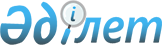 "Салықтық әкімшілендірудің кейбір мәселелері туралы" Қазақстан Республикасы Қаржы министрінің 2008 жылғы 30 желтоқсандағы № 637 бұйрығына өзгерістер енгізу туралы
					
			Күшін жойған
			
			
		
					Қазақстан Республикасы Қаржы министрінің 2013 жылғы 16 қаңтардағы № 19 Бұйрығы. Қазақстан Республикасының Әділет министрлігінде 2013 жылы 8 ақпанда № 8330 тіркелді. Күші жойылды - Қазақстан Республикасы Қаржы министрінің 2018 жылғы 8 ақпандағы № 146 бұйрығымен
      Ескерту. Күші жойылды – ҚР Қаржы министрінің 08.02.2018 № 146 (алғашқы ресми жарияланған күнінен кейін күнтізбелік он күн өткеннен соң қолданысқа енгізіледі) бұйрығымен.
      "Салық және бюджетке төленетін басқа да міндетті төлемдер туралы" Қазақстан Республикасының 2008 жылғы 10 желтоқсандағы кодексіне (Салық кодексі) сәйкес БҰЙЫРАМЫН:
      1. "Салықтық әкімшілендірудің кейбір мәселелері туралы" Қазақстан Республикасы Қаржы министрінің 2008 жылғы 30 желтоқсандағы № 637 бұйрығына (Қазақстан Республикасының Нормативтік құқықтық актілерін мемлекеттік тіркеу тізілімінде 2008 жылғы 31 желтоқсанда № 5463 болып тіркелген, "Заң газеті" газетінде 2009 жылғы 20 ақпанда № 27 (1450) жарияланған) мынадай өзгерістер енгізілсін:
      1-тармағы мынадай редакцияда жазылсын:
      "1. Мыналар:
      1) осы бұйрыққа 1-қосымшаға сәйкес салық органы есептеген салықтардың сомасы туралы хабарлама;
      2) осы бұйрыққа 2-қосымшаға сәйкес салықтық тексеру нәтижелері туралы хабарлама;
      3) осы бұйрыққа 3-қосымшаға сәйкес тарату салық есептілігін табыс еткен күннен бастап тарату салықтық тексеру аяқталған күнге дейінгі кезең үшін салықтардың және бюджетке төленетін басқа да міндетті төлемдердің, міндетті зейнетақы жарналарының, әлеуметтік аударымдардың есепке жазылған сомалары туралы хабарлама;
      4) осы бұйрыққа 4-қосымшаға сәйкес Қазақстан Республикасының салық заңнамасында белгіленген мерзімде салық есептілігінің табыс етілмеуі туралы хабарлама;
      5) осы бұйрыққа 5-қосымшаға сәйкес салық берешегін өтеу туралы хабарлама;
      6) осы бұйрыққа 6-қосымшаға сәйкес дебиторлардың банк шоттарындағы ақшадан өндiрiп алу туралы хабарлама;
      7) осы бұйрыққа 7-қосымшаға сәйкес камералдық бақылау нәтижелерi бойынша салық қызметі органдары анықтаған бұзушылықтарды жою туралы хабарлама;
      8) осы бұйрыққа 8-қосымшаға сәйкес салықтық тексеру нәтижелері туралы хабарламаға және (немесе) хабарламаға шағымды қарау нәтижелері бойынша шығарылған жоғары тұрған салық қызметі органының шешіміне салық төлеушінің (салық агентінің) шағымын қараудың қорытындылары туралы хабарлама;
      9) осы бұйрыққа 9-қосымшаға сәйкес Қазақстан Республикасының салық заңнамасын бұзушылықтарды жою туралы хабарлама;
      10) осы бұйрыққа 10-қосымшаға сәйкес салық төлеушінің орналасқан жерін (жоқтығын) растау туралы хабарлама;
      11) осы бұйрыққа 11-қосымшаға сәйкес салық есептілігін кері қайтарып алу туралы хабарландыру;
      12) осы бұйрыққа 12-қосымшаға сәйкес салықтық тексеру жүргізу туралы хабарландыру;
      13) осы бұйрыққа 13-қосымшаға сәйкес салықтық тексеру актісіне қорытынды;
      14) осы бұйрыққа 14-қосымшаға сәйкес камералды бақылау нәтижелері бойынша қорытынды;
      15) осы бұйрыққа 15-қосымшаға сәйкес салық есептілігін табыс етуді тоқтата тұру туралы немесе салық есептілігін табыс етуді тоқтата тұрудан бас тарту туралы шешім;
      16) осы бұйрыққа 16-қосымшаға сәйкес арнаулы салық режимін қолдану туралы және арнаулы салық режимін қолданудан бас тарту туралы шешім;
      17) осы бұйрыққа 17-қосымшаға сәйкес бақылауды тағайындау туралы шешім;
      18) осы бұйрыққа 18-қосымшаға сәйкес бақылауды белгілеу туралы шешімге қосымша шешім;
      19) осы бұйрыққа 19-қосымшаға сәйкес салық төлеушінің (салық агентінің) салық берешегінің, төлеушінің кедендік төлемдер, салықтары және өсімпұлдары бойынша берешегінің есебіне мүлікке билік етуін шектеу туралы шешім;
      20) осы бұйрыққа 20-қосымшаға сәйкес салық төлеушінің (салық агентінің) салық берешегінің, төлеушінің кеден төлемдерi, салықтары және өсімпұлдары бойынша берешегінің есебіне билік етуі шектелген мүлік тізімдемесінің актісі;
      21) осы бұйрыққа 21-қосымшаға сәйкес салық төлеушінің (салық агентінің) кассасы бойынша шығыс операцияларын тоқтата тұру туралы салық органының өкімі;
      22) осы бұйрыққа 22-қосымшаға сәйкес салық төлеушінің (салық агентінің) билік етуі шектелген мүлкін өндіріп алу туралы қаулы;
      23) осы бұйрыққа 23-қосымшаға сәйкес электронды құжат алмасу кезінде электрондық цифрлық қолтаңбаны пайдалану және тану туралы келісім;
      24) осы бұйрыққа 24-қосымшаға сәйкес тауар чегі;
      25) осы бұйрыққа 25-қосымшаға сәйкес тауар чегінің кітабы;
      26) осы бұйрыққа 26-қосымшаға сәйкес қолма-қол ақшаны есепке алу кітабы;
      27) осы бұйрыққа 27-қосымшаға сәйкес фискалдық есепті алу актісі;
      28) осы бұйрыққа 28-қосымшаға сәйкес салықтық талап;
      29) осы бұйрыққа 29-қосымшаға сәйкес салық заңнамасының бұзушылықтарын жою туралы талап;
      30) осы бұйрыққа 30-қосымшаға сәйкес қосылған құн салығы бойынша тіркеу есебінен алудан бас тарту туралы шешім;
      31) осы бұйрыққа 31-қосымшаға сәйкес, дебиторлардың банкноттарындағы ақшадан өндіріп алу туралы хабарлама;
      32) осы бұйрыққа 32-қосымшаға сәйкес төлеушінің кассасы бойынша шығыс операцияларын тоқтата тұру туралы кеден органының өкімі;
      33) осы бұйрыққа 33-қосымшаға сәйкес төлеушінің билік етуі шектелген мүлкін өндіріп алу туралы қаулы;
      34) осы бұйрыққа 34-қосымшаға салық төлеушінің (салық агентінің) салық берешегінің есебіне мүлікке билік етуін шектеу туралы шешімінің және мүлік тізімдемесінің актісінің күшін жою туралы шешім;
      35) осы бұйрыққа 35-қосымшаға сәйкес қолданылатын салық салу режимі туралы хабарлама;
      36) осы бұйрыққа 36-қосымшаға сәйкес дара кәсіпкерлерге арналған арнаулы салық режимін қолдануға патент нысандары бекітілсін.";
      осы бұйрыққа 1-36 қосымшаларға сәйкес 1-36 қосымшалармен толықтырылсын.
      2-тармағы мынадай редакцияда жазылсын:
      "2. Осы бұйрықтың № 37-қосымшасына сәйкес Қазақстан Республикасының кейбір нормативтік құқықтық актілерінің күші жойылды деп танылсын.";
      осы бұйрыққа 37-қосымшаға сәйкес 37-қосымшасымен толықтырылсын. 
      2. Қазақстан Республикасы Қаржы министрлігінің Салық комитеті (Ә.С. Жұмаділдаев) осы бұйрықты заңнамада белгіленген тәртіппен Қазақстан Республикасы Әділет министрлігінде мемлекеттік тіркелуін және оның кейіннен бұқаралық ақпарат құралдарында жариялануын қамтамасыз етсін.
      3. Осы бұйрық алғашқы ресми жарияланған күннен бастап қолданысқа енгізіледі және 2013 жылғы 1 қаңтардан туындалған қатынастарға таратылады.
      Нысан Салық органы есептеген салықтардың сомасы туралы
Хабарлама
      20__жылғы ___ ________                                 № ________
      ____________________________________________________________________
                            (салық органының атауы)
      "Салық және бюджетке төленетін басқа да міндетті төлемдер туралы"
      Қазақстан Республикасы Кодексінің 32 және 607-баптарына сәйкес
      Сізге ______________________________________________________________
           (салық төлеушінің аты-жөні немесе толық атауы, мекен-жайы)
      Жеке сәйкестендіру нөмірі/бизнес-сәйкестендіру нөмірі (ЖСН/БСН)
      _____________________________________________________________________
      Салық төлеушінің тіркеу нөмірі (СТН) ________________________________
      бюджетке мынадай салықтарды төлеудің қажеті туралы хабарлайды:
                                                                    теңге
      кестенің жалғасы
      ______________________________________________________________ үшін
                  (салық кезеңі)
      Сіз 20__ жылдың "1" қазаны мерзіміне дейін осы соманы төлеуіңіз тиіс.
           Осы хабарламада көрсетілген осы соманы мерзімінде төлемеген жағдайда Салық кодексінің 610-бабына белгіленген мөлшерде өсімақы есептеледі.
            Осы хабарламада көрсетілген мерзімде есептелген салық сомасын бюджетке төлемеген жағдайда, Сізді Әкімшілік құқық бұзушылықтар туралы Қазақстан Республикасының кодексімен әкімшілік жауапкершілікке тарту мәселесі қаралатын болады.
           Салық кодексінің 686-бабына сәйкес Сіз салық қызметі органдарының лауазымды тұлғаларының әрекетін (әрекетсіздігін) салық қызметінің жоғары тұрған органына немесе сотқа шағым арыз беруге құқыңыз бар.
            Салық органының басшысы _____________________________________
                                            (аты-жөні, қолы, мөр)
      Хабарламаны алдым ___________________________________________________
                         (салық төлеушінің аты-жөні, СТН (ЖСН), қолы, күні)
      Хабарлама салық төлеушіге тапсырылды ________________________________
                   (салық органы лауазымды тұлғасының аты-жөні, қолы, күні)
      Хабарлама салық төлеушіге жіберді ______________________________
                          (жіберу және (немесе) фактісін растайтын құжат)
      Нысан Салықтық тексеру нәтижелері туралы
Хабарлама
      20 __ ж. "____" ___________                                  № ______
      "Салық және бюджетке төленетін басқа да міндетті төлемдер туралы"
      Қазақстан Республикасы Кодексінің (Салық кодексі) 607-бабынаcf1  сәйкес
      және ________________________________________________________________
                          (салық қызметі органының атауы)
      20__ ж. "__" ______ салық тексеруінің актісі негізінде Сізді
      _____________________________________________________________________
      салық төлеушінің аты-жөні немесе толық атауы, жағдайда сәйкестендіру нөмірі) мекен-жайы))
      БСН, ЖСН _________________________ СТН ______________________________
            1) ____________________________________________________________
                                 (тексерілетін кезең)
      үшін салық және бюджетке төленетін басқа да міндетті төлемдердің, міндетті зейнетақы жарналарының, әлеуметтік аударымдардың және өсімақылардың есептелген сомасы туралы:
                                                                  теңге
            2) ______________________________________________________ үшін
                                (тексерілетін кезең)
      бюджетке төленуге жатпайтын кемітілген залал сомасы туралы:
                                                                теңге
            3) _______________________________________________________ үшін
                                (тексерілетін кезең)
      бюджетке төленуге жатпайтын есепке жатқызылатын қосылған құн салығының қайтарылуға расталмаған, есепке жазылған салық сомасынан асып кету сомасы туралы:
                                                            теңге
            4) _______________________________________________________ үшін
                                 (тексерілетін кезең)
      бюджеттен қайтарылған және қайтарылуы расталмаған қосылған құн салығының асып кету сомасы туралы:
                                                                   теңге
            5) ______________________________________________________ үшін
                                (тексерілетін кезең)
      бюджетке төленуге жатпайтын қайтарылуға расталмаған, резидент еместердің табыстарының төлем көзінен ұсталған корпоративтік (жеке) табыс салығының сомасы туралы
                                                                    теңге
      Салық кодексінің 608-бабының 2-тармағына сәйкес Сізге осы хабарлама тапсырылған алаған күннен кейінгі күннен бастап отыз жұмыс күні
      ішінде _________________ мөлшеріндегі соманы ________________________
                                           (салық қызметі органының атауы)
      СТН, БСН ______________________________ № ____________________ шотына
                                           (салық қызметі органының атауы
      ____________________________________________________ төлеуіңіз қажет.
                  (Қазынашылық басқармасы, БСК)
           Салық қызметі органдарының және олардың лауазымды адамдарының заңды талаптарын орындалмаған жағдайда, Сізге Қазақстан Республикасының Әкімшілік құқық бұзушылық туралы кодексіне сәйкес әкімшілік жазаға тарту шаралары қолданылады.
            Салық кодексі 638-бабының 6-тармағына сәйкес салық тексеруінің нәтижелері туралы хабарламада көрсетілген салықтардың, бюджетке төленетін басқа да міндетті төлемдер мен өсімақылардың есептелген сомаларымен салық төлеуші (салық агенті) келіскен жағдайда, төлеу кестесімен қоса салық төлеушінің (салық агентінің) өтініші бойынша салықтарды, бюджетке төленетін басқа да міндетті төлемдерді төлеу бойынша, сондай-ақ өсімақыларды төлеу бойынша салық міндеттемесін орындау мерзімі алпыс жұмыс күніне ұзартылуы мүмкін. Бұл ретте көрсетілген сома төлеу мерзімі ұзартылған әрбір күнге өсімақы есептеле отырып, осы кезеңнің әрбір он бес жұмыс күні сайын тең үлеспен бюджетке төленуге тиіс.
            Акциздің және төлем көзінен ұсталатын салықтардың салық тексеруінің нәтижелері бойынша есептелген сомаларын, сондай-ақ тексеру нәтижелеріне шағым жасалғаннан кейін салық тексеруі нәтижелері бойынша есептелген салықтардың, бюджетке төленетін басқа да міндетті төлемдер мен өсімақылардың сомаларын төлеу бойынша салық міндеттемесін орындау мерзімі ұзартылуға жатпайды.
           Салық кодексінің 666 және 667-баптарына сәйкес Cіздің көрсетілген хабарлама табыс етілген немесе оны алған күннен бастап отыз жұмыс күні ішінде салық қызметінің жоғары тұрған органына не сотқа шағым беруге құқығыңыз бар.
      Салық қызметі органының басшысы (Басшының орынбасары)________________
                                                     (аты-жөні, қолы, мөрі)
      Хабарламаны алдым ___________________________________________________
                           (салық төлеушінің аты-жөні, қолы (мөрі), күні)
      Хабарлама салық төлеушіге тапсырылды ________________________________
       (салық қызметі органы лауазымды тұлғасының аты-жөні, қолы, күні)
      Хабарлама салық төлеушіге жіберілді _________________________________
                            (жіберу және алу фактісі туралы растаушы құжат)
      Ескерту:
      1) салық тексеруі нәтижелері бойынша бұзушылықтар белгіленбеген жағдайда осы хабарламаның тиісті тармақшалары көрсетілмейді;
      2) салық салу объектісі және (немесе) салық салуға байланысты объектісі бар заңды тұлғаға қатысты салық және бюджетке төленетін басқа да міндетті төлемдер, міндетті зейнетақы жарналары, әлеуметтік аударымдар сомасы есептелген жағдайда сондай сомаларды төлеу салық салу объектілерінің тіркелген орны бойынша жүзеге асырылады. Бұл ретте көрсетілген сомаларды төлеу бойынша талап осы хабарламада жеке көрсетіледі.
      Қазақстан Республикасы  
      Қаржы министрінің    
      2013 жылғы 16 қаңтардағы  
      № 19 бұйрығына      
      3-қосымша        
      Қазақстан Республикасы  
      Қаржы министрінің    
      2008 жылғы 30 желтоқсандағы 
      № 637 бұйрығына     
      3-қосымша       
      Нысан Тарату салық есептілігін табыс еткен күннен бастап
тарату салықтық тексеру аяқталған күнге дейінгі кезең
үшін салықтардың және бюджетке төленетін басқа да
міндетті төлемдердің, міндетті зейнетақы жарналарының,
әлеуметтік аударымдардың есепке жазылған сомалары туралы
хабарлама
      200 __ ж. "____" ______                                      № ______
      "Салық және бюджетке төленетін басқа да міндетті төлемдер туралы"
      Қазақстан Республикасы Кодексінің (Салық кодексі) 607-бабынаcf1  сәйкес
      және 200 __ ж. "__" _______ салық тексеруі актісінің
      негізінде _____________________________________________________
                                 (салық қызметі органының атауы)
      Сізді _______________________________________________________________
      (салық төлеушінің тегі, аты, әкесінің аты немесе толық атауы, СТН, ЖСН, мекен-жайы)
      ________________________ үшін салық және бюджетке төленетін басқа да
          (салық кезеңі)
      міндетті төлемдердің, міндетті зейнетақы жарналарының, әлеуметтік аударымдардың есептелген сомасы туралы хабардар етеді:
            Салық кодексі 608-бабының 2-тармағына сәйкес Сізге аталған
      соманы осы хабарлама тапсырылған (алған) күннен кейінгі күннен бастап
      отыз жұмыс күні ішінде ______________________________________________
                                  (салық қызметі органының атауы)
      СТН-і ________________________________ № ___________________ шотына
                (салық қызметі органының)
      ____________________________________________________ төлеуіңіз қажет.
                 (Қазынашылық басқармасы, БСК)
           Салық қызметі органдарының және олардың лауазымды адамдарының заңды талаптары орындалмаған жағдайда, Сізге Қазақстан Республикасының әкімшілік құқық бұзушылықтар туралы кодексіне сәйкес әкімшілік жазаға тарту шаралары қолданылады.
           Салық кодексі 666 және 667-баптарына сәйкес Cіздің көрсетілген хабарлама табыс етілген немесе оны алған күннен бастап отыз жұмыс күнi ішiнде салық қызметінің жоғары тұрған органына не сотқа шағым беруге құқығыңыз бар.
            Cалық қызметі органының басшысы (Басшы орынбасары) ____________
                                                     (аты-жөні, қолы, мөрі)
      Хабарламаны алдым ___________________________________________________
                           (салық төлеушінің аты-жөні, қолы (мөрі), күні)
      Хабарлама салық төлеушіге тапсырылды ________________________________
           (салық қызметі органы лауазымды тұлғасының аты-жөні, қолы, күні)
      Хабарлама салық төлеушіге жіберілді _________________________________
                            (жіберу және алу фактісі туралы растаушы құжат)
      Нысан Қазақстан Республикасының салық заңнамасында
белгіленген мерзімде салық есептілігінің табыс
етілмеуі туралы хабарлама
      20__ жылғы "___"__________                                 № _______
      _____________________________________________________________________
                             (салық органының атауы)
      _____________________________________________________________________
      "Салық және бюджетке төленетін басқа да міндетті төлемдер туралы"
      Қазақстан Республикасы Кодексінің (Салық кодексі) 607-бабы 2-тармағы 4) тармақшасынаcf1  сәйкес Сізді
      _____________________________________________________________________
                    (салық төлеушiнiң аты-жөні немесе атауы)
      _____________________________________________________________________
      Бизнес-сәйкестендіру нөмірі жеке сәйкестендіру нөмірі (БСН/ЖСН)
      _____________________________________________________________________
      Салық төлеушінің тіркеу нөмірі (СТН) ________________________________
      _____________________________________________________________________
                  (салық есептілігінің атауы және салық кезеңі)
      _____________________________________________________________________
      салық есептілігін табыс етілмегені туралы хабардар етеді.
           Осы хабарлама тапсырылған күннен кейінгі күннен бастап 30 жұмыс күні ішінде орындалмаған жағдайда, Сіздің банк шоттарыңыз бойынша шығыс операциялары тоқтата тұратын болады.
            Салық кодексінің 686-бабына сәйкес салық төлеуші немесе оның уәкілетті өкілі жоғарыда көрсетілген хабарламамен келіспеген жағдайда салық қызметі органдарының лауазымды тұлғалары әрекетіне (әрекетсіздігіне) салық қызметінің жоғары тұрған органына немесе сотқа шағымдануына құқылы.
      Салық қызметі органының басшысы
      (Басшы орынбасары)                 __________________________________
                                               (аты-жөні, қолы, мөрі)
      Хабарламаны алды        _____________________________________________
                             (салық төлеушінің аты-жөні, қолы мөрі, күні)
      Хабарлама салық төлеушіге
      тапсырылды             ______________________________________________
                  (салық органы лауазымды тұлғасының аты-жөні, қолы, күні)
      Хабарлама салық төлеушіге
      жіберілді                 ___________________________________________
      Нысан Салық берешегін өтеу туралы
хабарлама
      20 ___ ж "____" ___________                                  № ______
      "Салық және бюджетке төленетін басқа да міндетті төлемдер туралы"
      Қазақстан Республикасы Кодексінің (Салық кодексі) 607cf1 , 609cf1 , 610cf1 ,  614-баптарынаcf1  сәйкес
      _____________________________________________________________________
                         (салық органының атауы)
      Cізді _______________________________________________________________
      (салық төлеушiнiң (салық агентінің) аты-жөні, атауы, салық төлеушінің
      _____________________________________________________________________
          тіркеу нөмірі СТН, сәйкестендіру нөмірі (БСН/ЖСН), мекен жайы)
      салық және бюджетке төленетін басқа да міндетті төлем түрлерінің қимасында салық берешегі сомасының өтелмегенін хабарлайды:
      Салық берешегі өтелмеген жағдайда Сізге мынадай мерзімінде орындалмаған салық міндеттемесінің орындалуын қамтамасыз ету тәсілдері мен салық берешегін мәжбүрлеп өндіріп алу шаралары қолданылады:
      1) осы хабарламаны табыс еткен күннен бастап 10 жұмыс күні өткеннен кейін банк шоттары бойынша шығыс операцияларын тоқтата тұру;
      2) осы хабарламаны табыс еткен күннен бастап 10 жұмыс күні өткеннен кейін касса бойынша шығыс операцияларын тоқтата тұру;
      3) осы хабарламаны табыс еткен күннен бастап 15 жұмыс күні ішінде мүлікке билік етуін шектеу;
      4) осы хабарламаны табыс еткен күннен бастап 20 жұмыс күні ішінде банк шоттарындағы ақшадан өндіріп алу;
      5) дебиторларының банк шоттарындағы ақшадан өндіріп алу;
      6) билік етуі шектелген мүліктен өндіріп алу;
      7) жарияланған акцияларды мәжбүрлеп шығару*.
      Бюджетке төлеу күніне қоса алғанда, салық және бюджетке төленетiн басқа да мiндеттi төлемдерді, оның ішінде олар бойынша аванстық және (немесе) ағымдағы төлемдерді төлеу мерзiмi күнiнен кейiнгi күннен бастап, салық міндеттемесін орындаудың мерзімі өткен әрбiр күні үшiн Қазақстан Республикасының Ұлттық Банкi белгiлеген қайта қаржыландыру ресми ставкасының 2,5 еселенген мөлшерiнде мерзiмi өткен әрбiр күн үшiн өсiмақы есептеледi.
      Салық кодексінің 616-бабы 2-тармағына сәйкес Сізге осы хабарламаны алған күннен бастап он жұмыс күнiнен кешiктiрмей
      _____________________________________________________________________
                           (салық органының атауы)
      __________________________________________________ дебиторлық берешек сомаларын көрсете отырып, дебиторлар тiзiмiн және бар болған жағдайда, дебитормен бірлесе отырып жасалған және дебиторлық берешек сомаларын растайтын өзара есеп айырысудың салыстырып тексеру актiлерін табыс ету қажет.
           Дебиторлар тiзiмi осы хабарламада көрсетiлген мерзiмде табыс етiлмеген жағдайда салық органы салық төлеушiге (салық агентіне) салық тексеруін жүргiзу құқылы.
           Салық қызметі органдарының және олардың лауазымды тұлғаларының заңды талаптары орындалмаған жағдайда, Сізге Қазақстан Республикасының әкімшілік құқық бұзушылықтар туралы кодексіне сәйкес әкімшілік жазаларға тарту шаралары қолданылады.
           Салық кодексінің 686-бабына сәйкес салық төлеушінің немесе оның уәкілетті өкілінің салық қызметі органдарының лауазымды тұлғалары әрекетін (әрекетсіздігін) салық қызметінің жоғары тұрған органына немесе сотқа шағымдануына құқығы бар.
      Салық комитетінің Басшысы
      (Басшы орынбасары) __________________________________________________
                                       (аты-жөні, қолы, мөрі)
      Хабарламаны алды ____________________________________________________
          (салық төлеушінің (салық агентінің) аты-жөні, қолы (мөрі), күні)
      Хабарлама салық төлеушіге
      (салық агентіне) тапсырылды _________________________________________
                  (салық органы лауазымды тұлғасының аты-жөні, қолы, күні)
      Хабарлама салық төлеушіге
      жіберілді ___________________________________________________________
                           (жіберу және алу фактісі туралы растаушы құжат)
      Ескерту: *осы шара салық төлеушінің-жарғылық капиталына мемлекет қатысатын акционерлiк қоғамға қатысты қолданылады.
      Нысан Дебиторлардың банк шоттарындағы ақшадан өндiрiп
алу туралы хабарлама
      20 __ж. "____" __________                               № ___________
      "Салық және бюджетке төленетін басқа да міндетті төлемдер туралы"
      Қазақстан Республикасы Кодексінің (Салық кодексі) 607cf1  және 616-баптарынаcf1  сәйкес
      _____________________________________________________________________
                              (салық органының атауы)
      Сізді _______________________________________________________________
      (салық төлеуші (салық агенті) дебиторының атауы, СТН-і, сәйкестендіру
      _____________________________________________________________________
                    нөмірі (ЖСН/БСН), мекен-жайы)
      теңге сомасында Сiздiң банктiк шотыңыздан салық төлеуші
      _____________________________________________________________________
       (салық төлеушiнiң аты-жөні немесе толық атауы, СТН-і, мекен-жайы)
      салық берешегiн өтеу есебiне өндiрiп алуды ақшаға айналдыру туралы хабардар етедi.
           Осы хабарламаны алған сәттен бастап Сізге Салық кодексiнің
      616-бабы 3-тармағына сәйкес хабарламаны алу күніне салық төлеушiмен
      бірлесе отырып жасасқан өзара есеп айырысуларды салыстыру актiсiн
      _____________________________________________________________________
                               (салық органының атауы)
      бойынша салық комитетiне жиырма жұмыс күнінің ішінде беру қажет.
      Осы хабарламада көрсетілген мерзімде өзара есеп айырысуларды
      салыстыру актiсi берілмеген жағдайда ______________________________
                                                (салық органының атауы)
      Сізге салық тексеруін жүргізеді.
           Салық қызметі органдарының және олардың лауазымды тұлғаларының заңды талаптары орындалмаған жағдайда, Сізге Қазақстан Республикасының әкімшілік құқық бұзушылықтар туралы кодексіне сәйкес әкімшілік жазаларға тарту шаралары қолданылады.
           Салық кодексінің 686-бабына сәйкес салық төлеушінің немесе оның уәкілетті өкілінің салық қызметі органдарының лауазымды тұлғалары әрекетіне (әрекетсіздігіне) салық қызметінің жоғары тұрған органына немесе сотқа шағымдануына құқығы бар.
      Салық органының Басшысы (Басшысының орынбасары) _____________________
                                                     (аты-жөні, қолы, мөрі)
      Хабарламаны алды ____________________________________________________
      (салық төлеуші (салық агенті) дебиторының аты-жөні, атауы қолы (мөрі), күні)
      Хабарлама салық төлеуші дебиторына тапсырылды _______________________
                  (салық органы лауазымды тұлғасының аты-жөні, қолы, күні)
      Хабарлама салық төлеуші дебиторына жіберілді ________________________
                   (жіберу және (немесе) алу фактісі туралы растаушы құжат)
      Нысан Камералдық бақылау нәтижелері бойынша салық қызметі
органдары анықтаған бұзушылықтарды жою туралы
хабарлама
      20___ жылдың "____"___________                            № _________
      _____________________________________________________________________
                              (салық органының атауы)
      "Салық және бюджетке төленетін басқа да міндетті төлемдер туралы"
      Қазақстан Республикасы Кодексінің 587-бабына және 607-бабы 2-тармағының 7) тармақшасына сәйкес Сізді
      _____________________________________________________________________
      _____________________________________________________________________
                      (салық төлеушiнiң аты-жөні немесе атауы)
      жеке сәйкестендіру нөмірі/бизнес-сәйкестендіру нөмірі (ЖСН/БСН)
      _____________________________________________________________________
      Салық төлеушінің тіркеу нөмірі (СТН) ________________________________
      20____ жылдың "____" ________________________________________________
                              (салық есептілігінің атауы мен салық кезеңі)
      _____________________________________________________________________
      салық есептілігі бойынша анықталған бұзушылықтар туралы хабарлайды.
      Осы хабарлама екі тәсілмен орындалады:
      хабарламада көрсетілген бұзушылықтармен келіскен жағдайда салық қызметі органдарына бұзушылықтар анықталған кезең бойынша салық есептілігін ұсыну қажет;
      хабарламада көрсетілген бұзушылықтармен келіспеген жағдайда салық қызметі органдарына анықталған бұзушылықтар жөнінде Салық кодексінің 587-бабында белгіленген талаптарға сәйкес түсініктеме тапсыру қажет.
      Осы хабарлама тапсырылған (алған) күннен кейінгі күннен бастап отыз жұмыс күні ішінде орындалмаған жағдайда, салық төлеушінің банк шоттары бойынша, көрсетілген мерзімнен кейін бес жұмыс күні өткеннен соң, шығыс операциялары тоқтата тұратын болады.
      Салық кодексінің 686-бабына сәйкес салық төлеуші немесе оның уәкілетті өкілі жоғарыда көрсетілген хабарламамен келіспеген жағдайда, салық қызметі органдарының лауазымды тұлғаларының әрекетіне (әрекетсіздігіне) салық қызметінің жоғары тұрған органына немесе сотқа шағымдануға құқылы.
      Анықталған бұзушылықтардың сипаттамалары бар қосымша ____ бетте.
      Салық органының Басшысы
      (Басшы орынбасары)
      ___________________________________________________ _______________
            (аты-жөні)                                        (қолы)
      М.О.
      Хабарламаны алды
      _____________________________________________________________________
                  (салық төлеушінің аты-жөні, қолы, күні)
      М.О.
      Хабарлама салық төлеушіге                  Салық төлеушінің аты-жөні
      (салық агентіне) табыс етілді              немесе атауы:_____________
                                                 __________________________
      _________________________________          __________________________
      (салық органы лауазымды тұлғасының         Мекен жайы: ______________
      аты-жөні, қолы, күні)                      __________________________
      Хабарлама салық төлеушіге                  __________________________
      (салық агентіне) жіберілді
      ______________________________________
      (жіберу және (немесе) алу фактісі туралы
      растаушы құжат)
      Нысан Салықтық тексеру нәтижелері туралы хабарламаға және
(немесе) хабарламаға шағымды қарау нәтижелері бойынша
шығарылған жоғары тұрған салық қызметі органының шешіміне
салық төлеушінің (салық агентінің) шағымын қараудың
қорытындылары туралы хабарлама
      20__ ж. "____" ____________                                  № ______
      "Салық және бюджетке төленетін басқа да міндетті төлемдер туралы"
      Қазақстан Республикасы Кодексінің (Салық кодексі) 607cf1 , 671cf1  және
      681-баптарына сәйкес_________________________________________________
                               (салық қызметі органының атауы)
      _____________________________________________________________________
      (салық тексеруі нәтижелері туралы хабарламаны немесе хабарламаға
      шағымды қарау нәтижелері бойынша шығарылған жоғары тұрған салық
      қызметі органының шешімін көрсету, № және күні)
      20__ж. "____" ______________ шағымыңызды қарау нәтижелері бойынша
      Cізді _______________________________________________________________
      (салық төлеушінің (салық агентінің) тегі, аты, әкесінің аты (ол
      болған жағдайда) немесе толық атауы, СТН, (ЖСН,БСН), мекен-жайы)
      шағым бойынша мынадай шешім қабылданғаны туралы хабардар етеді:
      _____________________________________________________________________
      _____________________________________________________________________
            1. ______________________________________________________ үшін,
                              (тексерілетін кезең)
      шағымды қарау нәтижелерін ескере отырып, салық және бюджетке төленетін басқа да міндетті төлемдердің, міндетті зейнетақы жарналарының, әлеуметтік аударымдардың және өсімпұлдардың есептелген сомасы мынаны құрайды:
                                                            теңге
            2. ______________________________________________________ үшін,
                             (тексерілетін кезең)
      шағымды қарау нәтижелерін ескере отырып, бюджетке төленуге жатпайтын кемітілген залал сомасы мынаны құрайды:
                                                                  теңге
            3. ______________________________________________________ үшін,
                             (тексерілетін кезең)
      шағымды қарау нәтижелерін ескере отырып, бюджетке төленуге жатпайтын есепке жатқызылатын қосылған құн салығының қайтарылуға расталмаған, есепке жазылған салық сомасынан асып кету сомасы мынаны құрайды:
                                                                  теңге
            4. ______________________________________________________ үшін,
                                  (тексерілетін кезең)
      шағымды қарау нәтижелерін ескере отырып, бюджеттен қайтарылған және қайтарылуға расталмаған қосылған құн салығының асып кету сомасы мынаны құрайды:
                                                                  теңге
            5._______________________________________________________ үшін,
                              (тексерілетін кезең)
      шағымды қарау нәтижелерін ескере отырып, бюджетке төленуге жатпайтын қайтарылуға расталмаған, резидент еместердің табыстарының төлем көзінен ұсталған корпоративтік (жеке) табыс салығының сомасы мынаны құрайды:
                                                                  теңге
      Салық кодексінің 608-бабына сәйкес Сізге _______________ мөлшеріндегі
      соманы_______________________________________________________________
                     (салық қызметі органының атауы)
      СТН, сәйкестендіру нөмірі (ЖСН,БСН), ________________________________
      № _______________________________ шотына
            (салық қызметі органының)
      ____________________________________________________ төлеуіңіз қажет.
            (Қазынашылық басқармасы, БСК)
      Салық төлеушінің (салық агентінің) Қазақстан Республикасы заңнамасында көзделген тәртіппен салықтық тексеруі, нәтижелеріне шағым жасауға құқығы бар.
      Салық қызметі органының басшысы (Басшының орынбасары):_______________
                                                     (аты-жөні, қолы, мөрі)
      Хабарламаны алды:____________________________________________________
      (салық төлеушінің (салық агентінің) аты-жөні, қолы (мөрі), күні)
      Хабарламаны салық төлеушіге (салық агентіне) тапсырды:_______________
      (салық қызметі органы лауазымды тұлғасының аты-жөні, қолы, күні)
      Хабарлама салық төлеушіге (салық агентіне) жіберілді:________________
                   (жіберу және (немесе) алу фактісі туралы растаушы құжат)
      Қазақстан Республикасы   
      Қаржы министрінің     
      2013 жылғы 16 қаңтардағы   
      № 19 бұйрығына      
      9-қосымша         
      Қазақстан Республикасы  
      Қаржы министрінің    
      2008 жылғы 30 желтоқсандағы  
      № 637 бұйрығына     
      9-қосымша        
      Нысан Қазақстан Республикасының салық заңнамасының
бұзушылықтарды жою туралы хабарлама
      200_ ж. "____" _______________                             № ________
      "Салық және бюджетке төленетін басқа да міндетті төлемдер туралы"
      Қазақстан Республикасы Кодексінің 607-бабынаcf1  сәйкес
      _____________________________________________________________________
                       (салық қызметі органының атауы)
      Сізді, ______________________________________________________________
                      (салық төлеушінің аты-жөні, атауы,
      ____________________________________________________________________,
                  сәйкестендіру нөмірі (ЖСН/БСН), мекен-жайы)
      жол берілген салық заңнамасының бұзушылықтары туралы хабарлайды:
      _____________________________________________________________________
                              (бұзушылық мәні)
      _____________________________________________________________________
           Салық кодексінің 608-бабы 2-тармағына сәйкес Сізге жіберілген бұзушылықтарды осы хабарлама ұсынылған күннен кейінгі күннен бастап отыз жұмыс күні ішінде жою қажет.
            Олар жойылмаған жағдайда салық төлеуші Қазақстан Республикасының заңнамалық актілеріне сәйкес жауапқа тартылады.
           Салық кодексінің 686-бабына сәйкес салық төлеуші немесе оның уәкілетті өкілі салық қызметі органының әрекетін (әрекетсіздігін) жоғары тұрған салық қызметі органына немесе сотқа шағымдануға құқылы.
      Салық қызметі органының
      басшысы (басшының орынбасары) _______________________________________
                                           (аты-жөні, қолы, мөрі)
      Хабарламаны алдым ___________________________________________________
      (салық төлеушінің (салық агентінің) аты-жөні, атауы, қолы, (мөрі), күні)
      Хабарлама салық төлеушіге табыс етілді ______________________________
      (салық қызметі органының лауазымды тұлғасының аты-жөні, қолы, күні)
      Хабарлама салық төлеушіге жіберілді _________________________________
                        (жіберу және (немесе) алу фактісін растайтын құжат)
      Нысан Салық төлеушінің орналасқан жерін (жоқтығын)
растау туралы хабарлама
      "____" ______________ 200 __ ж.                            № ________
      "Салық және бюджетке төленетін басқа да міндетті төлемдер туралы"
      Қазақстан Республикасы Кодексінің 558cf1 , 569cf1 , 571cf1 , 607cf1 , 611-баптарына
      сәйкес ______________________________________________________________
                          (салық органының атауы)
      Сізге, ______________________________________________________________
                       (салық төлеушінің аты-жөні, атауы, СТН-і
      _____________________________________________________________________
                             ЖСН/БСН, мекен-жайы)
      "___" _____________ 200__ жылы өткізілген салықтық тексеру нәтижелері бойынша тіркеу мәліметтерінде көрcетілген орналасқан жеріңіз бойынша Сіздің болмағандығыңыз анықталғанын хабарлайды.
      Осыған байланысты, Сіз хабарлама жіберілген күннен бастап жиырма жұмыс күнінің ішінде келу тәртібінде салық қызметі органына жазбаша түрде тексеру кезінде болмау себептеріңіз туралы түсініктеме беруге міндеттісіз.
      Осы талаптарды орындамаған жағдайда, Сізге қатысты Салық кодексімен белгіленген мынадай әрекеттер іске асырылады:
      1) банк шоттары бойынша шығыс операцияларын тоқтата тұру;
      2) салық органының шешімі негізінде қосылған құн салығы бойынша тіркеу есебінен шығару.
      Бұдан басқа, салық органының шешімі негізінде қосылған құн салығы бойынша тіркеу есебінен шығарылған салық төлеушіге егер салық органының шешімі негізінде қосылған құн салығы бойынша тіркеу есебінен шығарылғанына екі жыл өтпесе, өз еркімен қосылған құн салығы бойынша тіркеу есебіне тұруға бас тартылатынын айта кетеміз.
      Салық кодексінің 686-бабына сәйкес салық төлеуші немесе оның уәкілетті өкілі салық қызметі органдарының лауазымды тұлғаларының әрекетін (әрекетсіздігін) жоғары тұрған салық қызметі органына немесе сотқа шағымдануға құқығы бар.
      Салық органының басшысы (басшының орынбасары) _______________________
                                                    (аты-жөні, қолы, мөрі)
      Хабарлама алды ______________________________________________________
      (салық төлеушінің (салық агентінің) аты-жөні, атауы, қолы, мөрі, күні)
      Хабарлама салық төлеушіге
      тапсырылды __________________________________________________________
                 (салық қызметі органының лауазымды тұлғасының, қолы, күні)
      Хабарлама салық төлеушіге
      жіберілді ___________________________________________________________
                  (жіберу және (немесе) алу фактісі туралы растайтын құжат)
      Нысан
      20__ жылғы "____"__________                                 № _______ Салық есептілігін керi қайтарып алу туралы хабарлама
      Салықтық өтінішіне сәйкес (салық органының шешіміне) 20__ жылғы "__"
      ______________ № ______
      салық есептілігін кері қайтарып алу туралы __________________________
                                (салық төлеушінің аты - жөні немесе атауы)
      _____________________________________________________________________
      Бизнес-сәйкестендіру нөмірі жеке сәйкестендіру нөмірі (БСН/ЖСН)
      _____________________________________________________________________
      Салық төлеушінің тіркеу нөмірі (СТН) ________________________________
      _____________________________________________________________________
         (салық есептілігінің коды, түрі мен салық кезеңінің нөмірі)
      _____________________________________________________________________
      тіркеу нөмірімен ____________________________________________________
                           (салық есептілігінің 18 мәнді тіркеу нөмірі)
      себебі бойынша
      _____________________________________________________________________
      _____________________________________________________________________
      өңдеу нәтижесін хабарлаймыз _________________________________________
                            (кері қайтарылды, кері қайтару жүргізілген жоқ)
      кері қайтарылған қосымша нысандар туралы мәліметтер (бастапқы,кезекті, тарату кері қайтарылған кезде)
      _____________________________________________________________________
                             (тіркеу нөмірлер)
      _____________________________________________________________________
      кері қайтаруға бас тарту себебі _____________________________________
               (егер кері қайтару жүргізілмеген болса, толтырылуға жатады)
      түзетпе жасау туралы мәліметтер _____________________________________
                                 (түзетпе жасау өңделген кезде толтырылады)
      _____________________________________________________________________
      _____________________________________                 _______________
      Салық органының лауазымды тұлғасының аты-жөні             (қолы)
      ________________________________________________________________ М.О.
                  (салық органының атауы)
      Нысан
      Салық төлеушінің (салық агенті) аты-жөні
      немесе атауы __________________________
      _______________________________________
      ЖСН/БСН _______________________________
      СТН ___________________________________
      Тұрғылықты жерінің немесе орналасқан
      жерінің мекен-жайы
      _______________________________________
      _______________________________________ Салық тексеруін жүргізу туралы хабарландыру _____________________________________________________________________
      (салық қызметі органының атауы, СТН)
      "Салық және бюджетке төленетін басқа да міндетті төлемдер туралы" Қазақстан Республикасы Кодексінің (Салық кодексі) 631-бабына сәйкес Сізді мыналар жөнінде:
       1) 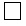 салықтардың және бюджетке төленетін басқа да міндетті төлемдердің барлық түрлері бойынша салық міндеттемесінің орындалуы, міндетті зейнетақы жарналарын толық және уақтылы есептеу, ұстап қалу және аудару және әлеуметтік аударымдарды толық және уақтылы есептеу және төлеу мәселелері бойынша жоспарлы кешенді тексеру жүргізілетіні туралы;


      2) мынадай: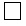 салықтардың және (немесе) бюджетке төленетін басқа да міндетті төлемдердің жекелеген түрлері бойынша салық міндеттемесінің орындалуы;


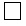 міндетті зейнетақы жарналарының толық және уақтылы есептеу, ұстап қалу және аудару, сондай-ақ әлеуметтік аударымдарды толық және уақтылы есептеу және төлеу;


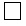 банктердің және банк операцияларының жекелеген түрлерін жүзеге асыратын ұйымдардың осы Кодексте, сондай-ақ "Міндетті әлеуметтік сақтандыру туралы" және "Қазақстан Республикасында зейнетақымен қамсыздандыру туралы" Қазақстан Республикасының Заңдарында белгіленген міндеттерді орындауы;


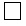 трансферттік баға белгілеу;


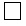 акцизделетін тауарлардың жекелеген түрлерінің өндірісі мен айналымын мемлекеттік реттеу;


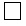 соттың заңды күшіне енген үкімінің немесе қаулысының негізінде жалған кәсіпорын деп танылған салық төлеушімен жасалған операциялары бойынша салық міндеттемесін айқындау;


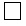 жасалуы сотпен кәсіпкерлік қызметті жүзеге асыру ниетінсіз жүзеге асырылған деп танылған мәміле (мәмілелер) бойынша салық міндеттемесін айқындау;


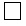 салық төлеушілер (салық агенті) мен оның дебиторлары арасындағы өзара есеп айырысуларды айқындау;


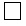 халықаралық шарттардың (келісімдердің) ережелерін қолдану заңдылығы;


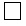 қайтаруға ұсынылған қосылған құн салығының сомаларының дұрыстығын растау;


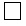 резидент еместің салықтық өтініші және қосарланған салық салуды болдырмау туралы халықаралық шарт негізінде бюджеттен төленген табыс салығын немесе шартты банктік салымды қайтару;


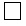 Салық кодексінің 608-бабында белгіленген тәртіпте камералды бақылау нәтижелері бойынша анықталған бұзушылықтарды жою туралы салық органдарының хабарламасын салық төлеушінің (салық агентінің) орындамауы мәселелері бойынша жоспарлы тақырыптық тексеру жүргізілетіні туралы хабарлайды.


      Салық тексеруін жүргізу үшін Сіз мынадай құжаттарды: бухгалтерлік құжаттамаларды, салық нысандарын, салықтық есепке алу саясатын, салық салу объектілері және (немесе) салық салуға байланысты объектілерді айқындау үшін, сондай-ақ салық міндеттемелерін есептеу үшін негіз болып табылатын өзге де құжаттарды беруіңіз қажет.
      Салық тексеруін жүргізу кезінде Сіз Салық кодексінде көзделген құқықтарға иесіз және салық төлеушінің (салық агентінің) міндеттерін орындауға міндеттісіз.
      Сондай-ақ Сіз Салық кодексінің 686, 687-баптарына сәйкес салық қызметі органдарының лауазымды тұлғаларының әрекетіне (әрекетсіздігіне) жоғары тұрған салық қызметі органына немесе сотқа шағым жасауға құқылысыз.
      М.О.
      Салық қызметі органының Басшысы (Басшысының орынбасары) _____________
                                                   (аты-жөні, қолы, мөрі)
      Хабарландыру салық төлеушіге (салық агентіне) ұсынылды
      _____________________________________________________________________
      (хабарландыруды ұсынған салық қызметі органының лауазымды тұлғасының
      аты-жөні, қолы, күні)
      Хабарландыру салық төлеушіге (салық агентіне) жіберілді
      _____________________________________________________________________
      (хабарландырудың жіберілу фактісі туралы растайтын құжат, қолы, күні)
      Хабарландыруды алдым
      _____________________________________________________________________
      (салық төлеушінің (салық агентінің) аты-жөні немесе атауы, салық
      _____________________________________________________________________
      төлеушінің (салық агентінің) лауазымды тұлғасының аты-жөні, алған күні)
      Ескерту:
      салық төлеушіні (салық агентін) жоспарлы кешенді және (немесе) жоспарлы тақырыптық тексеру жүргізу туралы хабарландыру кезінде торкөзде тиісті тексеру жүргізу мәселесі белгіленеді.
      Қазақстан Республикасы   
      Қаржы министрінің     
      2013 жылғы 16 қаңтардағы   
      № 19 бұйрығына      
      13-қосымша         
      Қазақстан Республикасы  
      Қаржы министрінің    
      2008 жылғы 30 желтоқсандағы  
      № 637 бұйрығына     
      13-қосымша        
      Нысан
      __________________________________________________
      Салық қызметі органының атауы Бюджеттен қайтаруға ұсынылған қосылған құн салығы
сомаларының дұрыстығын растау бойынша 20 ___ жылғы "____"
дегі № _____ салықты тексеруі актісіне 200__ жылғы
№ ___ қорытынды
      "Салық және бюджетке төленетін басқа да міндетті төлемдер туралы" Қазақстан Республикасы Кодексін (Салық кодексі)" қолданысқа енгізу туралы" Қазақстан Республикасы Заңының 38-бабына сәйкес 2010 жылдың 1 қаңтарына дейінгі кезеңде қосылған құн салығы бойынша тіркеу есебіне қою туралы куәлік бойынша есепке қою туралы куәлікте танылады.
      20__ жылғы "_____" ________________ жағдай бойынша.
      Салық тексеруін аяқтағаннан кейін қайтармаудың себебін жоюды растайтын құжаттар:
                                                          (теңге)
                                                          (теңге)
      Бюджеттен қайтаруға жататын ҚҚС сомасы _____________ теңгені құрайды.
      _____________________________________________________________________
                (жауапты бөлім қызметкерінің аты-жөні, лауазымы)
      20 __ жыл "___" ____________
      Жауапты бөлімінің басшысы _________ _________________________________
                                  (қолы)           (аты-жөні)
      Салық төлеушіге тапсырылды __________________________________________
                            (салық төлеушінің аты-жөні, лауазымы және қолы)
      20 __ жыл "___" ____________
      Қазақстан Республикасы   
      Қаржы министрінің     
      2013 жылғы 16 қаңтардағы   
      № 19 бұйрығына      
      14-қосымша         
      Қазақстан Республикасы  
      Қаржы министрінің    
      Нысан Камералды бақылау нәтижелері бойынша
қорытынды
      _______________                                           № _________
      (күні)
      Мен (біз), __________________________________________________________
                   (салық органы қызметкер(лер)інің аты-жөні, лауазымы)
      _____________________________________________________________________
      "Салық және бюджетке төленетін басқа да міндетті төлемдер туралы"
      Қазақстан Республикасы кодексіне сәйкес және 20 __ жылғы "__" _______
      қызметті тоқтату туралы салықтық өтініш негізінде
      _____________________________________________________________ бойынша
                  (жеке кәсіпкердің аты-жөні)
      Жеке сәйкестендіру нөмірі ЖСН/БСН ___________________________________
      Салық төлеушінің тіркеу нөмірі (СТН) ________________________________
      20 __ жылдың "____" ___________ 20 __ жылдың "____" _________________
      дейінгі кезең үшін камералды бақылау бойынша қорытынды жаса(дық)дым.
      I. Жеке кәсіпкер туралы мәлімет
      1. Жеке кәсіпкер ретінде (ЖК) мемлекеттік тіркеу туралы куәлік:
      сериясы _____; нөмірі ____ берілген күні ________ жыл "_____" _______
      2. _________________________ негізіндегі арнаулы салық режимі.
      3. Қызмет түрлері және оларды іске асыру орны:
      4. Банктік деректемелер:
      Банк атауы:__________________________________________________________
      Банктің сәйкестендіру нөмірі (БСК)___________________________________
      СТН _____________________________ БСН _______________________________
                (болған кезде)
      Облыс (қала, аудан) _________________________________________________
      Банктік шоттарының деректемелері: шоттардың атауы __________________;
      нөмірі ___________; ашылған күні __________________________; жабылған
      күні ______________________;
      шоттағы ақша қаражаттарының қалдығы
      _____________________________________________________________________
                 (сомасын және валюта кодын көрсетіңіз)
      5. Бақылау-касса машинасын тіркеу туралы куәлік:
      _____________________________________________________________________
            (тіркеу карточкасының нөмірі, маркасы, зауыттық нөмірі)
      6. Қызметті тоқтата тұру туралы куәлік: 
      II. Камералдық бақылау нәтижелері
      7. Камералдық бақылау барысында мынадай мемлекеттік уәкілетті органдардан (кеден органы мен банктерден) мәліметтер алынды:
      8. Салық есептілігі нысандарының деректерін салық органы ақпараттық жүйелерінің, бақылау-касса машинасының (БКМ) қолма-қол ақшаларды есепке алу кітабының, банк шоттарының деректерімен салыстыру:
      Ескерту: Салық органының ақпараттық жүйелерінде кірістер туралы деректер, БКМ деректер болмаған кезде, сондай-ақ банк шоттары болмаған кезде 3-бағанның деректері 4-бағанға көшіріледі.
      9. Арнаулы салық режимдерін қолдану шарттарының сақталуы:
      _____________________________________________________________________
      Ескерту: Арнаулы салық режимдерін қолдану шарттары бойынша бұзушылықтар анықталған жағдайда бұзушылық түрі егжей-тегжейлі жазылады.
      10. Салық және бюджетке төленетін басқа да міндетті төлемдердің басқа түрлері бойынша салық есептілігі нысандарының деректерін уәкілетті мемлекеттік органдардың деректерімен салыстыру:
      Ескерту: Уәкілетті мемлекеттік органдарда салық салу объектісі туралы деректер болмаған кезде 4-бағанның деректері 3-бағанға көшіріледі. Әр салық және бюджетке төленетін басқа да міндетті төлем түрлері бойынша бөлек толтырылады.
      11. Міндетті зейнетақы жарналары (МЗЖ) бойынша салық есептілігі нысандарының деректерін салыстыру:
      Ескерту: Уәкілетті мемлекеттік органдарда салық салу объектісі туралы деректер болмаған кезде 3-бағанның деректері 4-бағанға көшіріледі.
      12. Әлеуметтік аударымдар бойынша салық есептілігі нысандарының деректерін салыстыру: 
      Ескерту: Уәкілетті мемлекеттік органдарда салық салу объектісі туралы деректер болмаған кезде 3-бағанның деректері 4-бағанға көшіріледі.
      III. Қорытынды
      13. Камералды бақылау нәтижелері бойынша алшақтықтар болмаған кезде камералды бақылау бұзушылықтарсыз аяқталды деп саналады.
      14. Камералды бақылау нәтижелері бойынша алшақтықтар анықталған жағдайда камералды бақылау анықталған бұзушылықпен аяқталды деп саналады және камералды бақылау нәтижелері бойынша салық қызметі органы анықтаған бұзушылықтарды жою туралы хабарлама мынадай салық есептілігінің түрлері бойынша ресімделеді:
      Салық органының Басшысы (Басшы орынбасары)____________________ ______
                                                    (аты-жөні)       (қолы)
      М.О.
      Қорытындыны алды ____________________________________________________
                                    (жеке кәсіпкердің аты-жөні)
      Қорытынды жеке кәсіпкерге тапсырды __________________________________
                  (салық органы лауазымды тұлғасының аты-жөні, қолы, күні)
      Қорытынды жеке кәсіпкерге жіберілді _________________________________
                        (жіберу және (немесе) алу фактісін растайтын құжат)
      Нысан Салық есептілігін табыс етуді тоқтата тұру туралы
немесе салық есептілігін табыс етуді тоқтата тұрудан
бас тарту туралы шешім
      20__ жылдың "____"__________                                № _______
      "Салық және бюджетке төленетін басқа да міндетті төлемдер туралы"
      Қазақстан Республикасы Кодексінің 73cf1  және 74-баптарынаcf1  сәйкес
      _____________________________________________________________________
                             (салық органының атауы)
      _____________________________________________________________________
      __________________________________________ салықтық өтініші негізінде
                (салық төлеушiнiң атауы)
      _____________________________________________________________________
      Бизнес-сәйкестендіру нөмірі жеке сәйкестендіру нөмірі (БСН/ЖСН) _____
      Салық төлеушінің тіркеу нөмірі (СТН) ________________________________
      20__ жылдың "____"__________ салық есептілігін тапсыруды тоқтата тұруға салық өтінішінің негізінде шешті: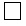 20__ жылдың "____"__________ бастап 20__ жылдың "____" ___________


      дейін салық есептілігін тапсыруды тоқтата тұру;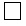 20__ жылдың "____"__________ бастап 20__ жылдың "____" ___________


      дейін салық есептілігін тапсыруды тоқтата тұрудан бас тарту _________
      _____________________________________________________ себебі бойынша.
      Салық органының басшысы
      (Басшы орынбасары) ________________________________ _________________
                                     (аты-жөні)                 (қолы)
                                                                  М.О.
      Шешімді алды ________________________________________________________
                            (салық төлеушінің аты-жөні, қолы, күні)
      Шешім салық төлеушіге
      тапсырылды __________________________________________________________
                  (салық органы лауазымды тұлғасының аты-жөні, қолы, күні)
      Шешім салық төлеушіге
      жіберілді ___________________________________________________________
                   (жіберу және (немесе) алу фактісі туралы растаушы құжат)
      Нысан Арнаулы салық режимін қолдану туралы немесе арнаулы салық
режимін қолданудан бас тарту туралы шешім
      20__ жылғы "___" ____________                                  № ____
      "Салық және бюджетке төленетін басқа да міндетті төлемдер туралы"
      (Салық кодексі) Қазақстан Республикасы Кодексіне сәйкес _____________
      _____________________________________________________________________
                         (салық органының атауы)
      _____________________________________________________________________
      _____________________________________________________________________
                      (салық төлеушiнiң аты-жөні/атауы)
      БСН (ЖСН)____________________________________________________________
      СТН _________________________________________________________________
                               (болуы кезінде)
      20__ жылғы "___" ______________________ _____________________________
      _____________________________________ арнаулы салық режимін қолдануға
      (салық салынатын режим көрсетіледі)
      салық өтінішінің негізінде шешті (тиісті Х торкөзде көрсетіледі):
      |  |
      |__| 1) 20__ жылдың "___" _____________ бастап арнаулы салық режимін қолдануға құқық беру;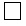 2) 20__ жылдың "___" _____________ бастап арнаулы салық режимін қолдануға құқық беруден бастарту;


      Салық органының Басшысы
      (Басшы орынбасары) __________________________ _______________________
                              (аты-жөні)                     (қолы)
      М.О.
      Шешімді алды ________________________________________________________
                           (салық төлеушінің аты-жөні, қолы, күні)
      Шешім салық төлеушіге
      тапсырылды __________________________________________________________
                  (салық органы лауазымды тұлғасының аты-жөні, қолы, күні)
      Шешім салық төлеушіге
      жіберілді ___________________________________________________________
                   (жіберу және (немесе) алу фактісі туралы растаушы құжат)
      Нысан Бақылауды тағайындау туралы
шешім
      20____ ж "_____" _____________                             № ________
            (тіркеу күні)
      _____________________________________________________________________
                          (салық қызметі органының атауы)
      "Салық және бюджетке төленетін басқа да міндетті төлемдер туралы" Қазақстан Республикасының Кодексіне (Салық кодексі) және "Республикалық бюджетке түсетін түсімдердің алынуына, артық (қате) төленген соманың бюджеттен қайтарылуына және (немесе) есепке алынуына және салықтық емес түсімдердің, негізгі капиталды сатудан түсетін түсімдердің, трансферттердің, бюджеттік кредиттерді өтеу, мемлекеттің қаржы активтерін сатудан түсетін соманың, қарыздардың бюджетке түсуін бақылауды жүзеге асыруға жауапты уәкілетті органдардың тізбесін бекіту туралы" Қазақстан Республикасы Үкіметінің 2008 жылғы 31 желтоқсандағы № 1339 Қаулысына сәйкес Шешті:
      1) __________________________________________________________________
                 (уәкiлеттi мемлекеттік органының толық атауы)
      ___________________________________________________ бақылау жүргізуге
      Жеке сәйкестендіру нөмірі/бизнес-сәйкестендіру нөмірі (ЖСН/БСН)
      _____________________________________________________________________
      Cалық төлеушінің тіркеу нөмірі (СТН) ________________________________
      _____________________________________________________________________
                    (бақылауды тағайындау негіздемесі)
      _____________________________________________________________________
      2) бақылау жүргізу үшін жіберілсін: _________________________________
                      (салық қызметі органдарының лауазымды тұлғаларының
      _____________________________________________________________________
                          лауазымы, аты-жөні)
      3) бақылау жүргізу мерзімі 20__ жылдың "__"________ -дан 20__ жылдың
      "___" _____________ дейін деп белгіленсін
      4) бақылау жүргізілетін кезең 20__ жылдың "__"________ -дан 20_______
      жылдың "___" _____________ дейін белгіленсін
      5) бақылау жүргізу сұрақтары ________________________________________
      _____________________________________________________________________
      6) бақылау жүргізуге мынадай маман(-дар) жұмылдырылсын: _____________
                                                   (тексеру жүргізуге басқа
      _____________________________________________________________________
      мемлекеттік органдардан жұмылдырылған маман(-дар)ның аты-жөні)
      Салық қызметі органының басшысы ________________ ____________________
            М.О.                        (аты-жөні)             (қолы)
      Таныстым және шешімді (көшірмесін) алдым: ___________________________
      (уәкiлеттi мемлекеттік органның лауазымды тұлғасының аты-жөні, қолы, күні)
      Нысан Тексеру тағайындау туралы __________ № ______ шешімге
қосымша шешім
      20__ ж. "__" _____________                                № ________
              (тіркеу күні)
      _____________________________________________________________________
                          (салық қызметі органының атауы)
      "Салық және бюджетке төленетін басқа да міндетті төлемдер туралы" Қазақстан Республикасының Кодексіне (Салық кодексі) және "Республикалық бюджетке түсетін түсімдердің алынуына, артық (қате) төленген соманың бюджеттен қайтарылуына және (немесе) есепке алынуына және салықтық емес түсімдердің, негізгі капиталды сатудан түсетін түсімдердің, трансферттердің, бюджеттік кредиттерді өтеу, мемлекеттің қаржы активтерін сатудан түсетін соманың, қарыздардың бюджетке түсуін бақылауды жүзеге асыруға жауапты уәкілетті органдардың тізбесін бекіту туралы" Қазақстан Республикасы Үкіметінің 2008 жылғы 31 желтоқсандағы № 1339 Қаулысына сәйкес ШЕШТІ:
      1) __________________________________________________________________
                  (уәкiлеттi мемлекеттік органның атауы)
      _____________________________________________________________________
      _______________________________________________ уәкiлеттi мемлекеттік
      органындағы бақылау "______" жұмыс күніне ұзартылсын.
      Жеке сәйкестендіру нөмірі/бизнес-сәйкестендіру нөмірі (ЖСН/БСН)
      _____________________________________________________________________
      Салық төлеушінің тіркеу нөмірі (СТН) ________________________________
      2) бақылау кезеңі 20__ жылдың "__"________ -дан 20__ жылдың "_______"
      _____________ дейін өзгертілсін.
      3) бақылау жүргізіп жатқан тұлғалардың құрамына салық қызметі органның мынадай мамандары қосылсын:
      _____________________________________________________________________
      (салық қызметі органдарының лауазымды тұлғаларының лауазымы, аты-жөні)
      _____________________________________________________________________
      4) бақылау жүргізуге мынадай маман(-дар) жұмылдырылсын: _____________
                                       (бақылау жүргізуге басқа мемлекеттік
      _____________________________________________________________________
      ___________________ органдардан жұмылдырыған маман(-дар)ның аты-жөні)
      5) бақылау жүргізіп жатқан тұлғалардың құрамынан мынадай салық
      қызметі органдарының мамандары және (немесе) басқа мамандар
      шығарылсын:__________________________________________________________
                                  (аты-жөні, лауазымы)
      _____________________________________________________________________
      _____________________________________________________________________
      Салық қызметі
      органының басшысы _________________________     _____________________
                             М.О. (аты-жөні)                 (қолы)
      Таныстым және шешімді (көшірмесін) алдым: ___________________________
      уәкiлеттi мемлекеттік органның лауазымды тұлғасының аты-жөні, қолы, күні)
      Нысан Салық төлеушінің (салық агентінің) билік ету мүлкін салық
берешегінің, төлеушінің кедендік төлемдер, салықтар және
өсімпұлдар бойынша берешегінің есебіне шектеу туралы шешім
      20__ж. "____"________                                     № _________
      "Салық және бюджетке төленетін басқа да міндетті төлемдер туралы"
      Қазақстан Республикасы Кодексінің (Салық кодексі) 613-бабынаcf1 , "Қазақстан Республикасындағы кеден ісі туралы" Қазақстан Республикасы Кодексінің 164-бабына сәйкес ________________________________________
      _____________________________________________________________________
                    (салық (кеден) органының атауы)
      _____________________________________________________________________
      ______________________________________________________________ атынан
                 (Басшының (Басшы орынбасарының) аты-жөні)
      салық берешегін өтеу туралы 20__ жылғы ____________ № _______________
      хабарламаның (берешекті және өсімақыны өтеу туралы хабарлама)
      негізінде, сондай-ақ салық тексеруінің нәтижелері туралы 20___ жылғы
      ____________ №____ хабарламаға шағым жасалған жағдайда және (немесе)
      хабарламаға шағымды қарау нәтижелерi бойынша шығарылған жоғары тұрған
      салық қызметі органының 20___ жылғы ____________ № __________ шешімі*
      негізінде;
      берешектерді және өсімақыларды өтеу туралы 20__ жылғы _______________
      №____ хабарлама** негізінде салық төлеушінің (салық агентінің)
      төлеушінің мүлкіне билік етуді
      _____________________________________________________________________
      _____________________________________________________________________
      (салық төлеушiнiң (салық агентінің), төлеушінің атауы, мекен жайы,
      _____________________________________________________________________
      Салық төлеушінің тіркеу нөмірі СТН, бизнес-сәйкестендіру нөмірі БСН (ЖСН)
      _____________________________________________________________________
                         (санмен және жазумен)
      сомадағы салық берешегінің есебіне шектеуді ШЕШТІ,
      соның ішінде:
      _____________________________________________________________________
      (салық, кеден органы Басшысының (Басшы орынбасарының) қолы, мөрі)
      Қаржы лизингі мен кепілді қоса алғанда, төлеушінің жалға берілген мүлікке билік етуін шектеу туралы шешім шығарылған кезде кеден органы осы мүлікке қатысты шешім шығарған кезден бастап оны жойғанға дейін жалға алушы мен кепіл ұстаушыға мұндай мүлікке меншік құқығын беруге тыйым салынады.
      Шешімді алды ________________________________________________________
          (салық төлеушінің (салық агентінің), төлеушінің қолы, күні, мөрі)
      Нысан Салық төлеушінің (салық агентінің) салық берешегінің,
кеден төлемдерi, салықтар және өсімпұлдар бойынша берешегінің
есебіне билік етуі шектелген мүлік тізімдемесінің
Актісі
      20__ жылғы "___" _______________                            № _______
      _____________________________________________________________________
                         (салық, кеден органының атауы)
      _____________________________________________________________________
      ______________________________________________________________ атынан
            (салық, кеден органының лауазымды тұлғасының аты-жөні)
      200_ жылғы ___________ №_____ салық төлеушінің билік ету мүлкін салық
      берешегінің есебіне шектеу туралы ШЕШІМНІҢ негізінде ________________
      (салық төлеуші (салық агенті), төлеуші лауазымды тұлғаларының аты-жөні)
      __________________________________________________________ қатысуымен
      _____________________________________________________________________
      (салық төлеушінің (салық агенті) аты-жөні немесе атауы, заңды мекен-жайы)
      салық төлеушіге тиесілі мүліктің тізімдемесін жүргізді.
      Тізімдемеде мынадай мүлік қозғалады:
      Сипатталған мүлік құнының жиыны:_____________________ теңгені құрайды
                                      (санмен және жазумен)
      Осы Актіде айтылған барлық негізгі құралдарды салық (кеден) органының және салық төлеушінің (салық агентінің) лауазымды тұлғалары заттай түрде және менің (біздің) қатысуыммен тексерді және тізімдемеге енгізді, осыған байланысты түгендеуге талабым жоқ.
      Тізімдеме Актісінде санамаланған негізгі құралдар менің (біздің) жауапты сақтауым(-ыз)да.
      Билік етуі шектелген тізімдемеде келтірілген мүлікті шығындағаны, иеліктен шығарғаны немесе заңсыз бергені үшін Қазақстан Республикасы Қылмыстық кодексінің 222-1-бабы бойынша қылмыстық жауапкершілік туралы ескертілді.
      Осы Актіге, меншік және (немесе) шаруашылық жүргiзу құқығын растайтын келесі құжаттардың көшірмелері қосылып беріледі.
      _____________________________________________________________________
      _____________________________________________________________________
      _____________________________________________________________________
      Негізгі құралдардың сақталуына жауапты тұлға(-лар):
      ______________ __________________ ___________________________________
      (лауазымы)          (қолы)              (қолының толық жазылуы)
      ______________ __________________ ___________________________________
      (лауазымы)           (қолы)             (қолының толық жазылуы)
      Осы тізімдеме Актісінде көрсетілген деректер мен есептеулерді тексерді:
      ______________________________________ _______ ______________________
      (салық төлеуші(салық агенті), төлеуші) (қолы) (қолының толық жазылуы)
      Тізімдеме Актісін жасады ____________________________________________
                         (салық органы лауазымды тұлғасының аты-жөні, қолы)
      Тізімдеме Актісімен таныстым және бір данасын алдым:
      _____________________________________________________________________
      (салық төлеуші (салық агентінің), төлеушінің лауазымды тұлғасының аты-жөні, қолы)
      Ескерту:
      Тізімдеме жүргізген тұлға және салық төлеушінің (салық агентінің), төлеушінің лауазымды тұлғасы Тізімдеме Актісінің әрбір бетіне қол қояды.
      Нысан Салық органының салық төлеушінің (салық агентінің) кассасы
бойынша шығыс операцияларын тоқтата тұру туралы
ӨКІМІ
      20__ жылғы "___" _______________                            № _______
                  (жазба күні)
      "Салық және бюджетке төленетін басқа да міндетті төлемдер туралы"
      Қазақстан Республикасының Кодексінің (Салық кодексі) 612-бабынаcf1  сәйкес
      ______________________________________________________________
                            (салық органының атауы)
      _____________________________________________________________________
      _____________________________________________________________________
      (салық төлеушiнiң (салық агентінің) атауы, сәйкестендіру нөмірі
      (БСН/ЖСН) (бар болған жағдайда), мекен жайы)
      _____________________________________________________________________
      ______________________________________________ кассасы бойынша
      (салық берешегiн өтеу жөніндегі операцияларынан басқа) барлық шығыс операцияларын тоқтата тұрады.
      Салық төлеушiнiң (салық агентінің) осы өкімді алған кезден бастап кірісіне түсетін ақша қаражаттар түскен күннен кейінгі келесi бiр жұмыс күнiнен кешiктiрiлмей бюджет есебiне алынуға тиiс.
      Салық төлеушiнiң (салық агентінің) кассасы бойынша шығыс операцияларын тоқтата тұру, салық берешегiн банкке немесе банк операцияларының жекелеген түрлерін жүзеге асыратын ұйымға өтеу жөніндегі операциялардан басқа, кассадағы қолма-қол ақшалардың барлық шығыс операцияларына, оларды кейiннен салық берешегiнің, мiндеттi зейнетақы жарналарының және әлеуметтiк аударымдардың өтеу есебiне жатқызу үшiн қолданылады.
      Салық органдары мен олардың лауазымды тұлғаларының заңды талаптарын орындамау жағдайында Сізге Әкімшілік құқық бұзушылық туралы Қазақстан Республикасының Кодексіне сәйкес әкiмшiлiк жаза шаралары қолданылады.
      Салық кодексінің 686-бабына сәйкес салық төлеушінің (салық комитеті) жоғары тұрған салық қызметi органына немесе сотқа салық қызметi органдарының лауазымды адамдарының әрекетiне (әрекетсiздiгiне) шағымдануға құқығы бар.
      Салық органының Басшысы (Басшының
      орынбасары) _________________________________________________________
                                 (аты-жөні, қолы, мөрі)
      Өкімді алды _________________________________________________________
      (салық төлеушiнiң (салық агентінің) аты-жөні, қолы (мөрі), күні)
      Өкім салық төлеушіге ұсынылды _______________________________________
                   (салық органы лауазымды тұлғасының аты-жөні, қолы, күні)
      Нысан Салық төлеушінің (салық агентінің) билік етуі шектелген
мүлкінен өндіріп алу туралы №_______ қаулы
      20 __ жылғы "___"_______                ___________________________
                                                     (жасалған жері)
      Мен Басшы (Басшы орынбасары) _________________________________ (салық
      органының атауы, Басшысының
      _____________________________________________________________________
                    (Басшы орынбасарының) аты-жөні)
      _____________________________________________________________________
         (салық төлеушінің (салық агентінің) атауы, сәйкестендіру нөмірі
      _____________________________________________________________________
               (БСН/ЖСН), мекен жайы) осы қаулы шыққан күнінде
      _____________________________________________________________________
                     санмен және жазбамен көрсетілсін)
      _____________________________________________________________________
      теңге құрайтын салық берешегін төлеу бойынша салық міндеттемесі орындалмау фактісін АНЫҚТАДЫМ. "Салық және бюджетке төленетін басқа да міндетті төлемдер туралы" Қазақстан Республикасының Кодексі (Салық кодексі) 615, 616-баптарымен алдын ала қарастырылған салық берешегін мәжбүрлеп өндіріп алу шаралары салық берешегін төлеуге әкелмеді.
      Жоғарыда баяндалғанның негізінде "Салық және бюджетке төленетін басқа да міндетті төлемдер туралы" Қазақстан Республикасы Кодексінің (Салық кодексі) 615, 616-баптарын басшылыққа алып,
      _____________________________________________________________________
        (салық төлеушінің (салық агентінің) атауы, сәйкестендіру нөмірі
      _____________________________________________________________________
                        (БСН/ЖСН), мекен жайы)
      билік ету 20 __ жылғы "____"______________ № ___ шешімінің және 20 __
      жылғы "____"______________ №___ мүлік тізімдемесінің актісінің
      негізінде шектелген мүлкінен өндіріп алуды
      ҚАУЛЫ ЕТТІМ.
      Осы қаулы екі данада жасалған, олардың біреуі шешім және тізімдеме актісімен қоса
      _____________________________________________________________________
                       (уәкілетті заң тұлғаның атауы)
      ________________________________________________ орындалуға берілсін.
      Билік етуі шектелген мүлік __________________________________________
                  (салық төлеуші (салық агенті) жауапты тұлғаның аты-жөні)
      материалдық жауапкершілікпен сақтауына беріледі және осы мекен жай бойынша орналасады ________________________________________________
      М.О.
      _____________________________________________________________________
        (салық органының атауы, Басшысының (Басшы орынбасарының) аты-жөні)
      Алынды:
      _____________________________________________________________________
      (мүлік бойынша уәкілетті заң тұлғаның аты-жөні, қолы, алған күні)
      Жіберілді:___________________________________________________________
                      (жіберу және алыну фактісі туралы растайтын құжат)
      Нысан ЭЛЕКТРОНДЫҚ ҚҰЖАТТАР АЛМАСУ КЕЗІНДЕ ЭЛЕКТРОНДЫҚ ЦИФРЛЫҚ
ҚОЛТАҢБАНЫ ПАЙДАЛАНУ ЖӘНЕ ТАНУ ТУРАЛЫ
КЕЛІСІМ  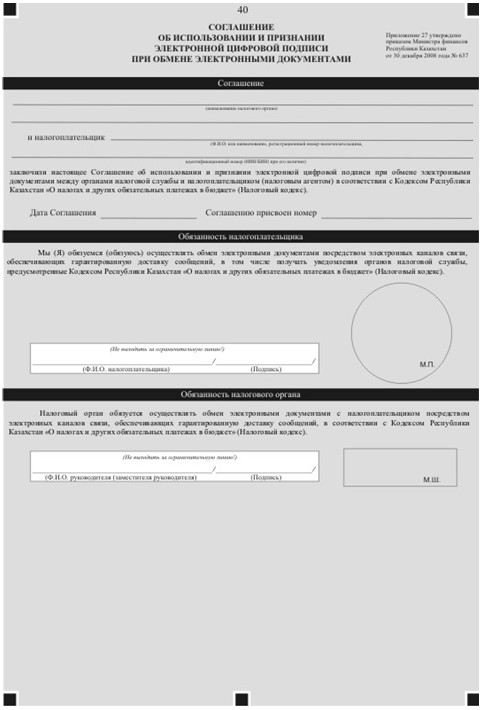 
      Нысан Тауар чегі
      Нысан Тауар чектерінің кітабы
      Нысан Қолма қол ақшаны есепке алу кітабы
      кестенің жалғасы
      кестенің жалғасы
      Нысан Фискалды есепті алу актісі  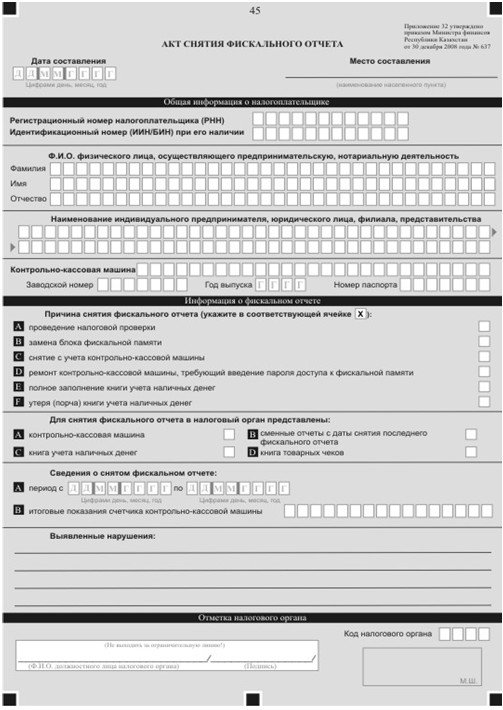 
      Нысан САЛЫҚТЫҚ ТАЛАП
      20___ж. "____"___________                                    №_______
      _____________________________________________________________________
      (талап жіберілетін құзыретті органның атауы және оның мекенжайы)
      _____________________________________________________________________
      _____________________________________________________________________
      _____________________________________________________________________
      _____________________________________________________________________
      Қазақстан Республикасының ___________________________________________
                                  (құзыретті не уәкілетті органның атауы)
      _____________________________________________________________________
      ______________________________________________________________ сәйкес
                  (халықаралық шарттың атауы)
      Қазақстан Республикасында салық берешегі бар мына салық төлеушіге
      қатысты салықтарды жинауға көмек алу мақсатында жүгінеді:
      _____________________________________________________________________
                  (жеке тұлғаның аты-жөні/ заңды тұлғаның атауы)
      _____________________________________________________________________
      _____________________________________________________________________
      Резиденттік еліндегі салықтық тіркеу нөмірі _________________________
      резиденттік еліндегі мекенжайы: _____________________________________
      _____________________________________________________________________
      _____________________________________________________________________
      жеке тұлғаның жеке басын куәландыратын құжаттың түрі, нөмірі және
      берілген күні _______________________________________________________
      Жеке тұлғаның резиденттік еліндегі жұмыс берушісі және оның мекенжайы
      _____________________________________________________________________
      _____________________________________________________________________
      _____________________________________________________________________
      Қазақстан Республикасына келген (тіркеу) мекенжайы
      _____________________________________________________________________
      _____________________________________________________________________
      Салық төлеушінің үшінші жақтың иелігіндегі мүлкі (болған жағдайда):
      _____________________________________________________________________
      _____________________________________________________________________
      Басқа да маңызды мәліметтер _________________________________________
      _____________________________________________________________________
      Салықтық талап салық берешегін жинау мақсатында жасалды.
      Қазақстан Республикасындағы салық берешегінің сомасы, теңгеде:
      _____________________________________________________________________
      _____________________________________________________________________
      Қазақстан Республикасындағы салық берешегінің сомасы, шетел валютасында:
      _____________________________________________________________________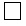 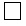 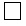       Валюты коды*


      Жиналған соманы _____________________________________________________
                        (банк шоты иесінің атауы/ аты-жөні және мекенжайы)
      _____________________________________________________________________
      _____________________________________________________________________
      _______________________________________ банк шотына аударуды сұраймыз
      Салық төлеу туралы хабарлама салық берешегі бар тұлғаға жіберілді
      (күні)_______________________________________________________________
      Мен, төменде қол қоюшы ______________________________________________
            (құзыретті не уәкілетті органның тұлғасының лауазымы және аты)
      _____________________________________________________________________
      _____________________________________________________________________
      Мынаны:
      Салықтық талап жоғарыда көрсетілген халықаралық шартпен көзделген салықтарға қатысты, дауланбайды, әкімшілік органның шешіміне жоғары тұрған инстанцияның әкімшілік органына апелляциямен және сотқа апелляциямен теріске шығарылмайды. Салықтық талап халықаралық шарт шеңберінде мәжбүрлі түрде жүзеге асырылады. Көрсетілген салықтарды Қазақстан Республикасында өндіріп алу мүмкін емес. Осы құжатта көрсетілген ақпарат дұрыс. Көмекті жоғарыда аталған халықаралық шарт шеңберінде құзыретті орган сұратады. Салық түрлері қимасында берешек сомасы қоса беріледі.
      Қолы _________________ М.О.
      Күні __________________
      * "Валюта коды" бағанын толтырған кезде "Кеден декларацияларын толтыру үшін пайдаланылатын жіктеуіштер туралы" Кеден одағы комиссиясының 2010 жылғы 20 қыркүйектегі № 378 шешімімен (бұдан әрі – Шешім) бекітілген 23 "Валюталар жіктеуіші" қосымшасына сәйкес валюталардың кодын көрсету қажет.
      Қазақстан Республикасы   
      Қаржы министрінің     
      2013 жылғы 16 қаңтардағы   
      № 19 бұйрығына      
      29-қосымша         
      Қазақстан Республикасы  
      Қаржы министрінің    
      2008 жылғы 30 желтоқсандағы  
      № 637 бұйрығына     
      29-қосымша        
      Нысан Салық заңнамасын бұзушылықты жою туралы
Талап
      "___" _________ 20__ ж.                                    № ________
      "Салық және бюджетке төленетін басқа да міндетті төлемдер туралы"
      Қазақстан Республикасы Кодексінің (Салық кодексі) 656-бабы 7-тармағынаcf1  сәйкес
      _____________________________________________________________________
                            (салық органының атауы)
      Сізге _______________________________________________________________
                 (уәкілетті мемлекеттік органның бастығының аты-жөні,
      _____________________________________________________________________
            уәкілетті мемлекеттік органның толық атауы, мекен-жайы)
      Жеке сәйкестендіру нөмірі/бизнес-сәйкестендіру нөмірі (ЖСН/БСН)
      _____________________________________________________________________
      Салық төлеушінің тіркеу нөмірі (СТН) ________________________________
      Қазақстан Республикасы салық заңнамасынының бұзушылықтарын жою қажеттігі туралы хабарлайды:
      _____________________________________________________________________
                     (бюджетке енгізілуі тиіс соммалар
      _____________________________________________________________________
              (болған жағдайда) көрсетіле отырып, бұзушылық мәні)
      _____________________________________________________________________
      Салық кодексінің 656-бабынаcf1  сәйкес Сізге осы талапты табыс еткен
      (алған) күннен бастап отыз жұмыс күні ішінде бұзушылықтарды жою қажет.
      Олар жойылмаған жағдайда Сіз Қазақстан Республикасының заңнамасына
      сәйкес жауапқа тартыласыз.
      Қазақстан Республикасының заңнамасында белгіленген тәртіпте салық
      қызметі органдарының лауазымды тұлғаларының әрекетіне Сіз шағым жасауға құқылысыз.
      Салық қызметі органының басшысы _____________________________________
                                            (аты-жөні, қолы, мөрі)
      Талапты алдым _______________________________________________________
            (уәкiлеттi мемлекеттік орган басшысының аты-жөні, қолы, күні)
      Талапты уәкiлеттi
      мемлекеттік органға
      табыс еттім _________________________________________________________
      (салық қызметі органының лауазымды тұлғасының аты-жөні, қолы, күні)
      Талап уәкiлеттi мемлекеттік
      органға жіберілді ___________________________________________________
                            (жіберу және алу фактісін растайтын құжат)
      Нысан Қосылған құн салығы бойынша тіркеу есебіне қоюдан бас
тарту туралы
ШЕШІМ
      20__ ж. "____" _______________                         № ____________
      "Салық және бюджетке төленетін басқа да міндетті төлемдер туралы"
      Қазақстан Республикасының Кодексіне сәйкес __________________________
                                                  (салық органының атауы)
      _____________________________________________________________________
                  (салық төлеушінің аты-жөні немесе атауы,
      _____________________________________________________________________
                              СТН, ЖСН /БСН)
      қосылған құн салығы бойынша тіркеу есебіне қою туралы 20__ жылғы
      "____" _______________ салықтық өтінішін қарап, мынадай негіз(дер)
      бойынша қосылған құн салығы бойынша тіркеу есебіне қоюдан бас тартылсын деп ШЕШТІ:
      ___________________________________________ (салық органы "Салық және
          бюджетке төленетін басқа да міндетті
      _____________________________________________________________________
      төлемдер туралы" Қазақстан Республикасы Кодексінің (Салық кодексі)
      _____________________________________________________________________
      571-бабының 3-тармағыменcf1  көзделген бір немесе бірнеше негіздерді көрсетеді)
      _____________________________________________________________________
      _____________________________________________________________________
      Салық қызметі органының басшысы (басшының орынбасары) _______________
                                                     (аты-жөні, қолы, мөрі)
      Шешімді алдым _______________________________________________________
      (салық төлеушінің (салық агентінің) аты-жөні, атауы, қолы, (мөрі), күні)
      Шешім салық төлеушіге табыс етілді __________________________________
      (салық қызметі органының лауазымды тұлғасының аты-жөні, қолы, күні)
      Шешім салық төлеушіге жіберілді______________________________________
                        (жіберу және (немесе) алу фактісін растайтын құжат)
      Нысан Дебиторлардың банк шоттарындағы ақшасынан өндіріп
алу туралы хабарлама
      20__ж. "__" ________                                       № ________
      Қазақстан Республикасындағы кеден ісі туралы" Қазақстан Республикасы
      Кодексінің 166-бабына және "Салық және бюджетке төленетін басқа да
      міндетті төлемдер туралы" Қазақстан Республикасы Кодексінің (Салық кодексі) 31-бабына сәйкес ___________________________________________
                                        (кеден органының атауы)
      Сізге _______________________________________________________________
         (кедендік төлемдер, салықтар мен өсімпұл бойынша берешек төлеуші
      дебиторының атауы, СТН-ы, сәйкестендіру нөмірі
      _____________________________________________________________________
                        (ЖСН/БСН), мекенжайы)
      теңге сомасында Сіздің банк шотыңыздан кедендік төлемдер, салықтар мен өсімпұл бойынша берешек төлеуші
      _____________________________________________________________________
      кедендік төлемдер, салықтар мен өсімпұл бойынша берешек төлеушінің аты-жөні немесе толық атауы, СТН, мекенжайы)
      кедендік төлемдер, салықтар мен өсімпұл бойынша берешек төлеушінің өтеу есебінен өндіріп алуды ақшаға айналдыру туралы хабарлайды.
      Осы хабарламаны алған сәттен бастап Сізге "Қазақстан Республикасындағы кеден ісі туралы" Қазақстан Республикасы Кодексінің 166-бабының 1-тармағынаcf1  сәйкес хабарламаны алу күніне жасасқан өзара есеп айырысуды салыстыру актісін
      _____________________________________________________________________
                             (кеден органының атауы)
      жиырма жұмыс күннің ішінде беру қажет.
      Кеден қызметі органдарының және олардың лауазымды тұлғаларының заңды талаптары орындалмаған жағдайда, Сізге Қазақстан Республикасының Әкімшілік құқық бұзушылықтар туралы кодексіне сәйкес әкімшілік жазаларға тарту шаралары қолданылады.
      "Қазақстан Республикасындағы кеден ісі туралы" Қазақстан Республикасы Кодексінің 173-бабына сәйкес кедендік төлемдер, салықтар мен өсімпұл бойынша берешек өтеушінің кеден қызметі органдарының лауазымды тұлғалары әрекетіне (әрекетсіздігіне) кеден қызметінің жоғары тұрған органына немесе сотқа шағымдануына құқығы бар.
      Кеден органының Бастығы (Бастығының орынбасары)______________________
                                                     (аты-жөні, қолы, мөрі)
      Хабарламаны алды) ___________________________________________________
      _____________________________________________________________________
      (кедендік төлемдер, салықтар мен өсімпұл бойынша берешек төлеушінің
      дебиторының аты-жөні, атауы, қолы (мөрі), күні)
      Хабарлама кедендік төлемдер, салықтар мен өсімпұл бойынша берешек
      төлеушінің дебиторына тапсырылды ____________________________________
      _____________________________________________________________________
            (кеден органы лауазымды тұлғасының аты-жөні, қолы, күні)
      Хабарлама кедендік төлемдер, салықтар мен өсімпұл бойынша берешек
      төлеушінің дебиторына жіберілді _____________________________________
                         (жіберу және (немесе) алу фактісін растаушы құжат)
      Нысан Кедендік төлемдер, салықтар мен өсімпұл бойынша берешек
өтеушінің кассасы бойынша шығыс операцияларын тоқтата тұру
туралы кеден органының
ӨКІМІ
      20___жылғы "___"____________                                 № ______
                  (күні) "Қазақстан Республикасындағы кеден ісі туралы" Қазақстан Республикасы Кодексінің 163-бабына сәйкес
      _____________________________________________________________________
                          (кеден органының атауы)
      _____________________________________________________________________
      _____________________________________________________________________
      (кедендік төлемдер, салықтар мен өсімпұл бойынша берешек өтеушінің 
      _____________________________________________________________________
               атауы, сәйкестендіру нөмірі (БСН/ЖСН), мекенжайы)
      _____________________________________________________________________
      _____________________________________________________________________
      кассасы бойынша (кедендік төлемдер, салықтар мен өсімпұл бойынша берешегін өтеу жөніндегі операцияларынан басқа)
      барлық шығыс операцияларын тоқтата тұрады.
      Кедендік төлемдер, салықтар мен өсімпұл бойынша берешек төлеушінің осы өкімді алған сәтінен бастап кірісіне түсетін ақша қаражаттар түскен күннен кейінгі келесі бір жұмыс күнінен кешіктірілмей бюджет есебіне алынуға тиіс.
      Кеден қызметі органдарының және олардың лауазымды тұлғаларының заңды талаптары орындалмаған жағдайда Сізге Қазақстан Республикасы Әкімшілік құқық бұзушылық туралы кодексіне сәйкес әкімшілік жаза шаралары қолданылады.
      "Қазақстан Республикасындағы кеден ісі туралы" Қазақстан Республикасы Кодексінің 173-бабына сәйкес кедендік төлемдер, салықтар мен өсімпұл бойынша берешек өтеушінің жоғары тұрған кеден қызметі органына немесе сотқа кеден қызметі органдарының лауазымды адамдарының әрекетіне (әрекетсіздігіне) шағымдануға құқығы бар.
      Кеден органының Басшысы (Басшының орынбасары) _______________________
                                                     (аты-жөні, қолы, мөрі)
      Өкімді алды _________________________________________________________
      (кедендік төлемдер, салықтар мен өсімпұл бойынша берешек өтеушінің
      аты-жөні, қолы (мөрі), күні)
      Өкім кедендік төлемдер, салықтар мен өсімпұл бойынша берешек өтеушіге ұсынылды
      _____________________________________________________________________
            (кеден органы лауазымды тұлғасының аты-жөні, қолы, күні)
      Нысан Кедендік төлемдер, салықтар мен өсімпұл бойынша берешек
төлеушінің билік етуі шектелген мүлкінен өндіріп алу туралы
№ _______ ҚАУЛЫ
      20___ жылғы "___"___________                         ________________
                                                            (жасалған жері)
      Мен, ________________________________________________________________
      _____________________________________________________________________
                       Бастығы (Бастығының орынбасары)
      _____________________________________________________________________
      кеден органының атауы, Бастықтың (Бастықтың орынбасарының) аты-жөні)
      _____________________________________________________________________
      _____________________________________________________________________
      (кедендік төлемдер, салықтар мен өсімпұл бойынша берешек төлеушінің
      атауы, аты-жөні, СТН,
      _____________________________________________________________________
      _____________________________________________________________________
      сәйкестендіру нөмірі, (БСН/ЖСН), мекенжайы) осы қаулы шыққан күнінде
      _____________________________________________________________________
                  (санмен және жазбамен көрсетілсін)
      ___________________________________________________ теңгені құрайтын
      кедендік төлемдер, салықтар және өсімпұл бойынша берешекті өтеу бойынша кеден міндеттемесі орындалмау фактісін
      АНЫҚТАДЫМ
      "Қазақстан Республикасындағы кеден ісі туралы" Қазақстан Республикасы Кодексінің 165, 166-баптарында көзделген кедендік төлемдер, салықтар мен өсімпұл бойынша берешегін мәжбүрлеп өндіріп алу шаралары кедендік төлемдер, салықтар мен өсімпұл бойынша берешегін өтеуге әкелген жоқ.
      Жоғарыда жазылғандардың негізінде, "Қазақстан Республикасындағы кеден ісі туралы" Қазақстан Республикасы Кодексінің 167-бабын басшылыққа ала отырып,
      _____________________________________________________________________
      (кедендік төлемдер, салықтар мен өсімпұл бойынша берешек төлеушінің
      атауы, сәйкестендіру нөмірі (БСН/ЖСН), мекенжайы)
      _____________________________________________________________________
      билік ету 20__ жылғы "__"_______ № __ шешімінің және 20__ жылғы
      "__"______ № ___ мүлік тізімдемесінің актісінің негізінде шектелген мүлкінен өндіріп алуды
      ҚАУЛЫ ЕТТІМ:
      Осы қаулы екі данада жасалған, олардың біреуі шешім және тізімдеме актісімен қоса
      _____________________________________________________________________
      _____________________________________________________________________
      _____________________________________________________________________
      (белгілі негіздерде мемлекет меншігіне айналдырылған мүлікпен жұмыс
      бойынша уәкілетті мемлекет органының атауы)
      _________________________________________________ орындауға берілсін.
      Билік етуі шектелген мүлік __________________________________________
      (салық төлеуші (салық агенті), кедендік төлемдер, салықтар мен
      өсімпұл бойынша берешек төлеуші материалдық жауапты тұлғаның аты-жөні)
      _____________________________________________________________________
      жауапкершілікпен сақталуына беріледі және осы мекенжай бойынша орналасады
      _____________________________________________________________________
      Мөр
      орны ________________________________________________________________
      (салық (кеден) органының атауы, Басшысының (Басшы орынбасарының) аты-жөні)
      Алынды: _____________________________________________________________
      (мүлік бойынша уәкілетті мемлекеттік органы лауазымды тұлғасының аты-жөні)
      Жіберілді:___________________________________________________________
                  (жіберу және алыну фактісін туралы растайтын құжат)
      Қазақстан Республикасы   
      Қаржы министрінің     
      2013 жылғы 16 қаңтардағы   
      № 19 бұйрығына      
      34-қосымша         
      Қазақстан Республикасы  
      Қаржы министрінің    
      2008 жылғы 30 желтоқсандағы  
      № 637 бұйрығына     
      34-қосымша        
      Нысан Салық төлеушінің (салық агентінің) салық берешегінің есебіне
мүлікке билік етуін шектеу туралы шешімінің және мүлік
тізімдемесінің актісінің күшін жою туралы
      "___" ________20____ж.                                         №_____
      "Салық және бюджетке төленетін басқа да міндетті төлемдер туралы"
      Қазақстан Республикасының Кодексінің (Салық кодексі) 613-бабы
      10-тармағына сәйкес, ________________________________________________
                                      (салық органының атауы)
      _____________________________________________________________ атынан
            (басшының немесе басшының орынбасарының аты-жөні)
      _____________________________________________________________________
      _____________________________________________________________________
      (Қазақстан Республикасының заңдық актісінің(лер) бабының(тар)
      тармақшасын(лар) көрсету керек)
      __________________________________________________ негізге ала отырып
      салық төлеуші (салық агенті) ________________________________________
                    (Аты-жөні немесе салық төлеушінің (салық агенті) атауы,
      _____________________________________________________________________
               сәйкестендіру нөмірі (ЖСН/БСН), СТН, мекен-жайы)
      "__" ___________ 20__ жылғы №__________ мүлікке билік етуін шектеу
      туралы шешімінің және "___" ____________ 20__ жылғы №__________ билік
      етуі шектелген мүлік тізімдемесі актісінің (болған жағдайда) күшін жояды
      Салық органының Басшысы (Басшының орынбасары) _______________________
                                                     (Аты-жөні, қолы, мөр)
      Салық төлеушінің танысқаны туралы белгі _____________________________
                        (салық төлеушінің қолы (салық агентінің) және күні)
      Қазақстан Республикасы   
      Қаржы министрінің     
      2013 жылғы 16 қаңтардағы 
      № 19 бұйрығына      
      35-қосымша         
      Қазақстан Республикасы  
      Қаржы министрінің    
      2008 жылғы 30 желтоқсандағы
      № 637 бұйрығына     
      35-қосымша        
      Нысан Қолданылатын салық салу режимі туралы
хабарлама
      "Салық және бюджетке төленетін басқа да міндетті төлемдер туралы"
      Қазақстан Республикасының Кодексінің 426-бабы 3-тармағының 2) тармақшасына сәйкес
      дара кәсіпкердің тегі, аты, әкесінің аты ____________________________
      заңды тұлғаның атауы ________________________________________________
      ЖСН (жеке сәйкестендіру нөмірі) _____________________________________
      БСН (бизнес сәйкестендіру нөмірі) ___________________________________
      салық төлеушінің орналасқан орны ____________________________________
                                                 (мекенжайы)
      _____________________________________________________________________
      хабарлаймын (ды) ____________________________________________________
                                    (салық органының атауы)
      таңдау туралы (тиісті көздердің біреуі Х белгісімен белгіленеді):
       оңайлатылған декларация негізіндегі арнаулы салық режимі          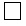 
      ауыл шаруашылығы өнімдерін өндіруші заңды тұлғалар үшін арнаулы
       салық режимі                                                      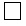 
      көшуі туралы (тиісті көздердің біреуі Х белгісімен белгіленеді):
       оңайлатылған декларация негізіндегі арнаулы салық режиміне        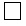 
       шаруа немесе фермер қожалықтары үшін арнаулы салық режиміне       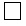 
      ауыл шаруашылығы өнімдерін, акваөсіру (балық өсіру шаруашылығы) өнімін
       өндіруші заңды тұлғалар мен селолық тұтыну кооперативтері үшін арнаулы салық режиміне                                            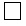 
       жалпыға бірдей белгіленген тәртіпке                               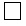 
      себеп бойынша (тиісті көздердің біреуі Х белгісімен белгіленеді):
       1) өз еркімен қабылданған шешім                                   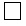 
       2) арнаулы салық режимін қолдану шарттарына сәйкес келмеген кезде 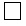 
      (осындай сәйкессіздік туындаған күні көрсетіледі) ______ жылдың "__" ___________ бастап
      Салық салу режимін таңдауды Салық кодексінде белгіленген қолдану шарттарына, сондай-ақ оны қолдануды бастау күніне сәйкес жүзеге асырдым(дық)
      Мен (біз) осы Хабарламада көрсетілген мәліметтердің дұрыстығы мен толықтығы, сондай-ақ таңдалған салық салу режимі үшін Қазақстан Республикасының заңнамалық актілеріне сәйкес жауапкершілікте боламын (боламыз).
      Хабарламаның тапсырылған күні 20 ___ жыл "_____" ____________________
      Заңды тұлғаның басшысы/
      дара кәсіпкер          _______________   ____________________________
                                 (қолы)              (тегі, аты-жөні)
      Нысан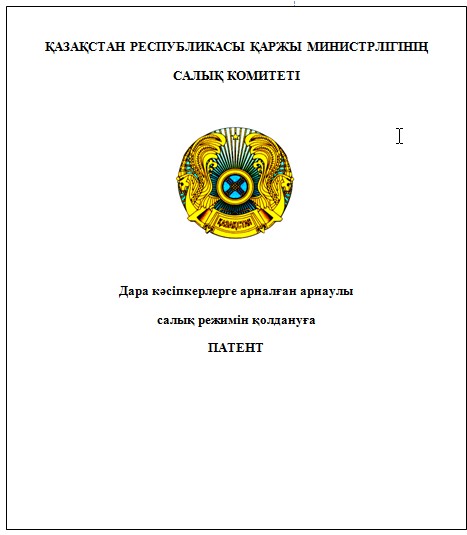 
      Дара кәсіпкерлерге арналған арнаулы салық режимін қолдануға патентте мынадай мәліметтер көрсетіледі:
      1) салық органының атауы;
      2) дара кәсіпкердің тегі, аты, әкесінің аты;
      3) дара кәсіпкердің тұрғылықты мекенжайы;
      4) жеке сәйкестендіру нөмірі (ЖСН);
      5) патенттің қолданыс мерзімі;
      6) кәсіпкерлік қызметтің түрі;
      7) кәсіпкерлік қызметті жүзеге асыру орны;
      8) дара кәсіпкердің мемлекеттік тіркеу туралы куәлігі: сериясы, нөмірі, берілген күні;
      9) мәлімделген табыс;
      10) салық органы басшысының электрондық цифрлық қолтаңбасы туралы ақпарат;
      11) патенттің нөмірі мен сериясы. Қазақстан Республикасы Қаржы министрінің
күші жойылған кейбір бұйрықтарының
тізбесі
      1) "Қолма-қол ақшаны салық берешегін өтеу есебіне алу туралы акт нысанын бекіту туралы" Қазақстан Республикасы Мемлекеттік кіріс министрінің 2001 жылғы 28 қазандағы № 1464 бұйрығы (Қазақстан Республикасының Әділет Министрілігінде 2001 жылғы 4 желтоқсандағы № 1692 тіркелді, Нормативтік құқықтық актілер Бюллетенінде жарияланды, 2002 жылғы, № 4);
      2) "Мүлікті салық және кеден берешегі есебіне иеленуді шектеудің кейбір мәселелері туралы" Қазақстан Республикасының Қаржы министрлігі Салық комитеті Төрағасының 2004 жылғы 12 шілдедегі № 347 бұйрығы (Нормативтік құқықтық актілердің Мемлекеттік тіркеу тізілімінде N 2992 болып тіркелген, Нормативтік құқықтық актілер Бюллетенінде жарияланды, 2004 жылғы, № 37-40, 1024-бет, 2005 жылғы 19 ақпандағы № 8 (217) "Официальная газетада" жарияланды);
      3) "Мүлікті салық және кеден берешегі есебіне иеленуді шектеудің кейбір мәселелері туралы" Қазақстан Республикасы Қаржы министрлігінің Салық комитеті Төрағасының 2004 жылғы 12 шілдедегі N 347 бұйрығына өзгерістер мен толықтырулар енгізу туралы" Қазақстан Республикасы Қаржы министрлігі Салық комитеті Төрағасының 2005 жылғы 28 ақпандағы N 83 бұйрығы (Нормативтік құқықтық актілердің Мемлекеттік тіркеу тізілімінде № 3535 болып тіркелген, 2005 жылғы 21 қыркүйектегі № 173 (907) "Юридическая газетада" жарияланды);
      4) "Салық қызметі органдарының салық міндеттемесін орындау жөніндегі хабарламаларының нысандарын бекіту туралы" Қазақстан Республикасының Қаржы Министрлігі Салық комитеті төрағасының 2007 жылғы 11 наурыздағы № 133 бұйрығы (Нормативтік құқықтық актілердің Мемлекеттік тіркеу тізілімінде № 4594 болып тіркелген, Нормативтік құқықтық актілер Бюллетенінде жарияланды, 2007 жылғы, мамыр, 252-бет);
      5) "Бір жолғы талондарға қатысты кейбір мәселелер туралы" Қазақстан Республикасы Қаржы министрінің 2008 жылғы 29 желтоқсандағы № 618 бұйрығы (Қазақстан Республикасының      Нормативтік құқықтық актілерін мемлекеттік тіркеу тізілімінде 2008 жылғы 29 желтоқсанда № 5424 тіркелген, "Заң газеті" газетінде 2009 жылғы 4 ақпанда № 17 (1440) жарияланған);
      6) "Құжаттар нысандарын бекіту туралы" Қазақстан Республикасы Қаржы министрінің 2008 жылғы 30 желтоқсандағы № 633 бұйрығы (Қазақстан Республикасының Нормативтік құқықтық актілерін мемлекеттік тіркеу тізілімінде 2008 жылғы 30 желтоқсанда № 5448 тіркелген, Қазақстан Республикасының орталық атқарушы органдары мен басқа да орталық мемлекеттік органдарының актілері жинағында 2009 жылғы 20 ақпанда № 1 жарияланған);
      7) "Құжаттар нысандарын бекіту туралы" Қазақстан Республикасы Қаржы министрінің 2008 жылғы 30 желтоқсандағы № 633 бұйрығына өзгеріс пен толықтырулар енгізу туралы" Қазақстан Республикасы Қаржы министрінің 2009 жылғы 31 желтоқсандағы № 588 бұйрығы (Қазақстан Республикасының Нормативтік құқықтық актілерін мемлекеттік тіркеу тізілімінде 2010 жылғы 14 қаңтарда № 6002 тіркелді, "Заң газеті" газетінде 2010 жылғы 5 наурызда № 34 (1656) жарияланған);
      8) "Құжаттар нысандарын бекіту туралы" Қазақстан Республикасы Қаржы министрінің 2008 жылғы 30 желтоқсандағы № 633 бұйрығына өзгерістер мен толықтырулар енгізу туралы" Қазақстан Республикасы Қаржы министрінің 2010 жылғы 9 қыркүйектегі № 452 бұйрығы (Қазақстан Республикасының Нормативтік құқықтық актілерін мемлекеттік тіркеу тізілімінде 2010 жылғы 15 қазанда № 6566 тіркелген, "Егемен Қазақстан" газетінде 2010 жылғы 30 қарашада № 506-512 (26355) жарияланды);
      9) "Құжаттар нысандарын бекіту туралы" Қазақстан Республикасы Қаржы министрінің 2008 жылғы 30 желтоқсандағы № 633 бұйрығына өзгеріс пен толықтыру енгізу туралы" Қазақстан Республикасы Қаржы министрінің 2011 жылғы 28 маусымдағы № 333 бұйрығы (Қазақстан Республикасының Нормативтік құқықтық актілерін мемлекеттік тіркеу тізілімінде 2011 жылғы 22 шілдеде № 7083 тіркелген, "Заң газеті" газетінде 2011 жылғы 29 қыркүйекте № 141 (1957) жарияланған).
					© 2012. Қазақстан Республикасы Әділет министрлігінің «Қазақстан Республикасының Заңнама және құқықтық ақпарат институты» ШЖҚ РМК
				
Қазақстан Республикасының
Қаржы министрі
Б. ЖәмішевҚазақстан Республикасы
Қаржы министрінің
2013 жылғы 16 қаңтардағы
№ 19 бұйрығына
1-қосымша
Қазақстан Республикасы
Қаржы министрінің
2008 жылғы 30 желтоқсандағы
№ 637 бұйрығына
1-қосымша
Салықтардың түрлері
Салық алу объектісінің орналасқан орны
Салық салу объектісі
Салық базасы
Бюджет жіктеуішінің коды
1
2
3
4
5
ағымдағы жыл үшін КТС сомасы (төлемнің нысандық коды) 991
(-) бересі, (+) артық төлеу өткен жылдардың КТС (төлемнің нысандық коды) 994
КТС өсімақы (төлемнің нысандық коды) 992
Төлеуге барлығы
6
7
8
9Қазақстан Республикасы
Қаржы министрінің
2013 жылғы 16 қаңтардағы
№ 19 бұйрығына
2-қосымша
Қазақстан Республикасы
Қаржы министрінің
2008 жылғы 30 желтоқсандағы
№ 637 бұйрығына
2-қосымша
_____________________________________
(төлемнің коды, атауы)
_______________________
(төлемнің сомасы)
_________________
(өсімақы сомасы)
_____________________________________
(төлемнің коды, атауы)
________________________
(төлемнің сомасы)
_________________
(өсімақы сомасы)
_____________________________________
(төлемнің коды, атауы)
_______________________
(төлемнің сомасы)
________________
(өсімақы сомасы)
____________________________________
(төлемнің коды, атауы)
_______________________
(төлемнің сомасы)
_______________
(өсімақы сомасы)
Жиыны
Жиыны
_______________________
(төлемнің сомасы)
_______________
(өсімақы сомасы)
__________________________________________________________________________________
                                   (залал сомасы)
_______________________________________
            (салық коды, атауы)
________________________________________
              (салық сомасы)
_____________________________
    (салық коды, атауы)
______________________
    (салық сомасы)
________________________
      (өсімақы сомасы)
________________________________________
           (салық коды, атауы)
________________________________________
              (салық сомасы)
________________________________________________
           (төлемнің коды, атауы)
_________________
(төлемнің сомасы)
________________________________________________
             (төлемнің коды, атауы)
_________________
(төлемнің сомасы)
________________________________________________
              (төлемнің коды, атауы)
_________________
(төлемнің сомасы)
Жиыны
Жиыны
_________________
(төлемнің сомасы)Қазақстан Республикасы
Қаржы министрінің
2013 жылғы 16 қаңтардағы
№ 19 бұйрығына
4-қосымша
Қазақстан Республикасы
Қаржы министрінің
2008 жылғы 30 желтоқсандағы
№ 637 бұйрығына
4-қосымшаҚазақстан Республикасы
Қаржы министрінің
2013 жылғы 16 қаңтардағы
№ 19 бұйрығына
5-қосымша
Қазақстан Республикасы
Қаржы министрінің
2008 жылғы 30 желтоқсандағы
№ 637 бұйрығына
5-қосымша
1
____________________
(төлемнің коды, атауы)
___________________
(төлемнің сомасы)
__________________
(өсімақы сомасы)
__________________
(айыппұл сомасы)
2
_____________________
(төлемнің коды, атауы)
___________________
(төлемнің сомасы)
__________________
(өсімақы сомасы)
__________________
(айыппұл сомасы)
3
_____________________
(төлемнің коды, атауы)
___________________
(төлемнің сомасы)
__________________
(өсімақы сомасы)
__________________
(айыппұл сомасы)
4
_____________________
(төлемнің коды, атауы)
___________________
(төлемнің сомасы)
__________________
(өсімақы сомасы)
__________________
(айыппұл сомасы)
5
_____________________
(төлемнің коды, атауы)
___________________
(төлемнің сомасы)
__________________
(өсімақы сомасы)
__________________
(айыппұл сомасы)Қазақстан Республикасы
Қаржы министрінің
2013 жылғы 16 қаңтардағы
№ 19 бұйрығына
6-қосымша
Қазақстан Республикасы
Қаржы министрінің
2008 жылғы 30 желтоқсандағы
№ 637 бұйрығына
6-қосымшаҚазақстан Республикасы
Қаржы министрінің
2013 жылғы 16 қаңтардағы
№ 19 бұйрығына
7-қосымша
Қазақстан Республикасы
Қаржы министрінің
2008 жылғы 30 желтоқсандағы
№ 637 бұйрығына
7-қосымшаҚазақстан Республикасы
Қаржы министрінің
2013 жылғы 16 қаңтардағы
№ 19 бұйрығына
8-қосымша
Қазақстан Республикасы
Қаржы министрінің
2008 жылғы 30 желтоқсандағы
№ 637 бұйрығына
8-қосымша
________________________
(төлемнің коды, атауы)
__________________
(төлемнің сомасы)
________________
(өсімақы сомасы)
________________________
(төлемнің коды, атауы)
__________________
(төлемнің сомасы)
________________
(өсімақы сомасы)
________________________
(төлемнің коды, атауы)
__________________
(төлемнің сомасы)
________________
(өсімақы сомасы)
________________________
(төлемнің коды, атауы)
__________________
(төлемнің сомасы)
________________
(өсімақы сомасы)
Жиыны
Жиыны
__________________
(төлемнің сомасы)
________________
(өсімақы сомасы)
________________________________________________________________________________
                                   (залал сомасы)
_____________________________________
       (салық коды, атауы)
_____________________________________
            (салық сомасы)
____________________________
     (салық коды, атауы)
______________________
  (салық сомасы)
_______________________
    (өсімақы сомасы)
_____________________________________
             (салық сомасы)
_____________________________________
            (салық коды, атауы)Қазақстан Республикасы
Қаржы министрінің
2013 жылғы 16 қаңтардағы
№ 19 бұйрығына
10-қосымша
Қазақстан Республикасы
Қаржы министрінің
2008 жылғы 30 желтоқсандағы
№ 637 бұйрығына
10-қосымшаҚазақстан Республикасы
Қаржы министрінің
2013 жылғы 16 қаңтардағы
№ 19 бұйрығына
11-қосымша
Қазақстан Республикасы
Қаржы министрінің
2008 жылғы 30 желтоқсандағы
№ 637 бұйрығына
11-қосымшаҚазақстан Республикасы
Қаржы министрінің
2013 жылғы 16 қаңтардағы
№ 19 бұйрығына
12-қосымша
Қазақстан Республикасы
Қаржы министрінің
2008 жылғы 30 желтоқсандағы
№ 637 бұйрығына
12-қосымша
Салық төлеушінің атауы
БСН/ЖСН
СТН
ҚҚС бойынша тіркеу есебіне қою туралы куәліктің сериясы және нөмірі 
ҚҚС артуын қайтару туралы салық өтінішінің кіріс нөмірі
қайтару туралы талапты көрсетумен ҚҚС бойынша декларацияны тапсыру күні
Салық кезеңі
20__ жылғы "___" ____ -дан 20__ жылғы " __ " бойынша.
ҚҚС артуын қайтару туралы салық өтініші бойынша қайтаруға туралы көрсетілген ҚҚС сомасы 
ҚҚС бойынша декларацияда көрcетілген талап бойынша көрсетілген ҚҚС сомасы 
салық тексеру(лер)інің акті(лері)сі және қорытынды(лар)ға сәйкес қайтарылуы тиіс ҚҚС сомасы
Салықты тексерудің актісімен растамаған, оның ішінде:
Сұрау салуларға жауаптардың және қарсы тексеріс материалдарының жоқтығы
қарсы салық тексеруін өткізу барысында және ірі салық төлеуші бойынша растау туралы сұрау салуларға жауап бойынша айқындалған бұзушылықтар
№
р/с
Қарсы тексеруді өткізуге сауал жасау және ірі салық төлеушілермен өзара есеп айырысуды растау туралы
Қарсы тексеруді өткізуге сауал жасау және ірі салық төлеушілермен өзара есеп айырысуды растау туралы
Расталуы тиіс ҚҚС сомасы
Салық органының коды
Жеткізушінің СТН-і
Жеткізушінің БСН/ДСН, олар бар болғанда
№
күні
Расталуы тиіс ҚҚС сомасы
Салық органының коды
Жеткізушінің СТН-і
Жеткізушінің БСН/ДСН, олар бар болғанда
1
2
3
4
5
6
7
1
2
3
Жинағы 
Жинағы 
Қарсы тексерудің актісі, салық органының жауабы
Қарсы тексерудің актісі, салық органының жауабы
Ірі салық төлеушілермен өзара есеп айырысуды растау туралы сауал салуына жауап
Ірі салық төлеушілермен өзара есеп айырысуды растау туралы сауал салуына жауап
Ірі салық төлеушілермен өзара есеп айырысуды растау туралы сауал салуына жауаппен бірге қарсы тексерудің актісімен расталған ҚҚС сомасы
ауытқу (4) бағ. - (9) бағ.)
№
күні
№
күні
Ірі салық төлеушілермен өзара есеп айырысуды растау туралы сауал салуына жауаппен бірге қарсы тексерудің актісімен расталған ҚҚС сомасы
ауытқу (4) бағ. - (9) бағ.)
8
9
10
11
12
132008 жылғы 30 желтоқсандағы
№ 637 бұйрығына
14-қосымша
№
р/с
Экономикалық қызмет түрлерінің жалпы жіктеуіші (ЭҚЖЖ)
Атауы
Мекен-жайы
1
2
3
4
№
р/с
Тоқтата тұрудың басталған күні
Тоқтата тұрудың аяқталған күні
Өтініш берген күні
1
2
3
4
№
р/с
Мемлекеттік уәкілетті органның атауы
Сұрау салу жіберілген күн
Жауап алынған күн
Сұрау салуға жауаптың сипаты
1
2
3
4
5
№
р/с
Салық кезеңі
Жеке кәсіпкердің деректері бойынша кіріс
Салық органының деректері бойынша кіріс
Алшақтық
Алшақтық себебі
1
2
3
4
5
6
№
р/с
Салық немесе басқа міндетті төлем түрі
Салық кезеңі
ЖК деректері бойынша
Салық органының деректері бойынша (уәкілетті мемлекеттік органның деректері мен салық органы ақпараттық жүйесінің деректері негізінде толтырылады)
Алшақтық
Алшақтық себебі
1
2
3
4
5
6
7
№
р/с
Салық кезеңі
МЗЖ есептеу үшін мәлімделген кіріс (ЖК мен жалдамалы қызметкерлердің деректерін қоса алғанда)
Салық органының деректері бойынша МЗЖ есептеу үшін кіріс (ЖК мен жалдамалы қызметкерлердің деректерін қоса алғанда)
Алшақтық
Алшақтық себебі
1
2
3
4
5
6
№
р/с
Салық кезеңі
Әлеуметтік аударымдарды есептеу үшін мәлімделген кіріс (ЖК мен жалдамалы қызметкерлердің деректерін қоса алғанда)
Салық органының деректері бойынша әлеуметтік аударымдарды есептеу үшін кіріс (ЖК мен жалдамалы қызметкерлердің деректерін қоса алғанда)
Алшақтық
Алшақтық себебі
1
2
3
4
5
6
№
р/с
Салықтың, басқа міндетті төлемнің түрі
Бюджет жіктемесінің коды (БЖК)
Салық есептілігі нысанының коды
Хабарламаны жасау күні
Хабарлама берілген күн
Бұзушылықтарды жойған күн
1
2
3
4
5
6
7Қазақстан Республикасы
Қаржы министрінің
2013 жылғы 16 қаңтардағы
№ 19 бұйрығына
15-қосымша
Қазақстан Республикасы
Қаржы министрінің
2008 жылғы 30 желтоқсандағы
№ 637 бұйрығына
15-қосымшаҚазақстан Республикасы
Қаржы министрінің
2013 жылғы 16 қаңтардағы
№ 19 бұйрығына
16-қосымша
Қазақстан Республикасы
Қаржы министрінің
2008 жылғы 30 желтоқсандағы
№ 637 бұйрығына
16-қосымшаҚазақстан Республикасы
Қаржы министрінің
2013 жылғы 16 қаңтардағы
№ 19 бұйрығына
17-қосымша
Қазақстан Республикасы
Қаржы министрінің
2008 жылғы 30 желтоқсандағы
№ 637 бұйрығына
17-қосымшаҚазақстан Республикасы
Қаржы министрінің
2013 жылғы 16 қаңтардағы
№ 19 бұйрығына
18-қосымша
Қазақстан Республикасы
Қаржы министрінің
2008 жылғы 30 желтоқсандағы
№ 637 бұйрығына
18-қосымшаҚазақстан Республикасы
Қаржы министрінің
2013 жылғы 16 қаңтардағы
№ 19 бұйрығына
19-қосымша
Қазақстан Республикасы
Қаржы министрінің
2008 жылғы 30 желтоқсандағы
№ 637 бұйрығына
19-қосымша
1) _________________
(төлемнің коды, атауы)
___________________
(төлем сомасы)
_________________
(өсімақы сомасы)
_______________
(айыппұл сомасы)
2) _________________
(төлемнің коды, атауы)
___________________
(төлем сомасы)
_________________
(өсімақы сомасы)
_______________
(айыппұл сомасы)
3) ________________
(төлемнің коды, атауы)
___________________
(төлем сомасы)
_________________
(өсімақы сомасы)
_______________
(айыппұл сомасы)
4) ________________
(төлемнің коды, атауы)
___________________
(төлем сомасы)
_________________
(өсімақы сомасы)
_______________
(айыппұл сомасы)
5) ________________
(төлемнің коды, атауы)
___________________
(төлем сомасы)
_________________
(өсімақы сомасы)
_______________
(айыппұл сомасы)Қазақстан Республикасы
Қаржы министрінің
2013 жылғы 16 қаңтардағы
№ 19 бұйрығына
20-қосымша
Қазақстан Республикасы
Қаржы министрінің
2008 жылғы 30 желтоқсандағы
№ 637 бұйрығына
20-қосымша
№
Толық сапалы сипаттамасымен мүліктің атауы
Саны
Бухгалтерлік деректердің негізінде бағасы (әрқайсысының)
Тәуелсіз бағалаудың (әрқайсысының) бағасы
ЖиыныҚазақстан Республикасы
Қаржы министрінің
2013 жылғы 16 қаңтардағы
№ 19 бұйрығына
21-қосымша
Қазақстан Республикасы
Қаржы министрінің
2008 жылғы 30 желтоқсандағы
№ 637 бұйрығына
21-қосымшаҚазақстан Республикасы
Қаржы министрінің
2013 жылғы 16 қаңтардағы
№ 19 бұйрығына
22-қосымша
Қазақстан Республикасы
Қаржы министрінің
2008 жылғы 30 желтоқсандағы
№ 637 бұйрығына
22-қосымшаҚазақстан Республикасы
Қаржы министрінің
2013 жылғы 16 қаңтардағы
№ 19 бұйрығына
23-қосымша
Қазақстан Республикасы
Қаржы министрінің
2008 жылғы 30 желтоқсандағы
№ 637 бұйрығына
23-қосымшаҚазақстан Республикасы
Қаржы министрінің
2013 жылғы 16 қаңтардағы
№ 19 бұйрығына
24-қосымша
Қазақстан Республикасы
Қаржы министрінің
2008 жылғы 30 желтоқсандағы
№ 637 бұйрығына
24-қосымша
Құрметті салық төлеуші! | № 0000 ТАУАР ЧЕГІ
Сіз берген тауар чегінің |
бірегейлігін қамтамасыз етуді | ________________________
және оның қолдан жасалу | _____________________
тәуекелін төмендетуді тауар | (салық төлеушінің аты-жөні
чегін өз мөріңізбен немесе | немесе атауы)
қолыңызбен куәландыра отырып, |
жасай аласыз. | Салық төлеушінің тіркеу}
___________________________ | нөмірі (СТН)
___________________________ | _ _ _ _ _ _ _ _ _ _ _ _
№ 0000 ТАУАР ЧЕГІНІҢ ТҮБІРТЕГІ | |_|_|_|_|_|_|_|_|_|_|_|_|
Өткізілген тауарлар, орындалған |
жұмыстар, көрсетілген қызметтер | Сәйкестендіру нөмірі
үшін қабылданған сома | (ЖСН/БСН) (болған жағдайда)
_ _ _ _ _ _ _ | _ _ _ _ _ _ _ _ _ _ _ _
|_|_|_|_|_|_|_| | |_|_|_|_|_|_|_|_|_|_|_|_|
(санмен сомасы) |
Операция жасалған күн | Өткізілген тауарлар,
20__ жыл "___" ___________ | орындалған жұмыстар,
______________________________ | көрсетілген қызметтер үшін
(сатып алушының қолы) | төленген сома
| _ _ _ _ _ _ _
| |_|_|_|_|_|_|_|
| (санмен сомасы)
| Операция жасалған күн
| 20__ жыл "___" _________Қазақстан Республикасы
Қаржы министрінің
2013 жылғы 16 қаңтардағы
№ 19 бұйрығына
25-қосымша
Қазақстан Республикасы
Қаржы министрінің
2008 жылғы 30 желтоқсандағы
№ 637 бұйрығына
25-қосымша
ТАУАР ЧЕКТЕРІНІҢ КІТАБЫ
№ ______________ -ден № ______________ ге дейін
______________________________________________
салық органына берілген тауар чектерінің сериясы
____________________________________________________
салық төлеушінің аты-жөні немесе атауы
Салық төлеушінің тіркеу нөмірі (СТН)
_ _ _ _ _ _ _ _ _ _ _ _
|_|_|_|_|_|_|_|_|_|_|_|_|
Сәйкестендіру нөмірі (ЖСН/БСН), ол болған кезде
_ _ _ _ _ _ _ _ _ _ _ _
|_|_|_|_|_|_|_|_|_|_|_|_|
Бақылау-касса машинасының тіркеу нөмірі
_ _ _ _ _ _ _ _ _ _ _ _
|_|_|_|_|_|_|_|_|_|_|_|_|Қазақстан Республикасы
Қаржы министрінің
2013 жылғы 16 қаңтардағы
№ 19 бұйрығына
26-қосымша
Қазақстан Республикасы
Қаржы министрінің
2008 жылғы 30 желтоқсандағы
№ 637 бұйрығына
26-қосымша
Күні
Ауысым басындағы кассаның сомасы (алдыңғы жолдардың 20б.- 21б.)
Ауысым ішінде кассаға енгізілген ақша (қызметтік кіріс)
Ауысым ішінде кассаға енгізілген ақша (қызметтік кіріс)
Ауысым ішінде кассаға енгізілген ақша (қызметтік кіріс)
Ауысым ішінде кассадан алынған ақша (қызметтік шығыс)
Ауысым ішінде кассадан алынған ақша (қызметтік шығыс)
Ауысым ішінде кассадан алынған ақша (қызметтік шығыс)
Күні
Ауысым басындағы кассаның сомасы (алдыңғы жолдардың 20б.- 21б.)
уақыты
сома
Ақшаны енгізген тұлғаның қолы
уақыты
сома
Ақшаны алған тұлғаның қолы
1
2
3
4
5
6
7
8
БКМ фискалды жадының көрсеткіші
БКМ фискалды жадының көрсеткіші
БКМ фискалды жадының көрсеткіші
БКМ фискалды жадының көрсеткіші
БКМ фискалды жадының көрсеткіші
БКМ фискалды жадының көрсеткіші
БКМ фискалды жадының көрсеткіші
Ауысым басында
Ауысым басында
Z есебінің №
Z есебінің көрсеткіші
Z есебінің көрсеткіші
Ауысымның соңында
Ауысымның соңында
Сату
Сатып алу
Z есебінің №
Сату
Сатып алу
Сату
Сатып алу
9
10
11
12
13
14
15
Қате төлемдер туралы деректер
Қате төлемдер туралы деректер
Чектерді (жою) қайтару
Чектерді (жою) қайтару
Ауысымда берілген тауардың чектері
Ауысымда берілген тауардың чектері
Ауысымда берілген тауардың чектері
Чектер саны
Жалпы сомада
Чектер саны
Жалпы сомасы
№ ____ ден №____ дейін
Саны
Жалпы сомада
16
17
18
19
20
21
22
Ауысым соңындағы кассаның сомасы (2б.+4б.-7б.+12б.- 13б.-19б.+22)
Ауысым соңында кассадан тапсырылған ақшаның сомасы 
Жауапты тұлғаның қолы
23
24
25Қазақстан Республикасы
Қаржы министрінің
2013 жылғы 16 қаңтардағы
№ 19 бұйрығына
27-қосымша
Қазақстан Республикасы
Қаржы министрінің
2008 жылғы 30 желтоқсандағы
№ 637 бұйрығына
27-қосымшаҚазақстан Республикасы
Қаржы министрінің
2013 жылғы 16 қаңтардағы
№ 19 бұйрығына
28-қосымша
Қазақстан Республикасы
Қаржы министрінің
2008 жылғы 30 желтоқсандағы
№ 637 бұйрығына
28-қосымшаҚазақстан Республикасы
Қаржы министрінің
2013 жылғы 16 қаңтардағы
№ 19 бұйрығына
30-қосымша
Қазақстан Республикасы
Қаржы министрінің
2008 жылғы 30 желтоқсандағы
№ 637 бұйрығына
30-қосымшаҚазақстан Республикасы
Қаржы министрінің
2013 жылғы 16 қаңтардағы
№ 19 бұйрығына
31-қосымша
Қазақстан Республикасы
Қаржы министрінің
2008 жылғы 30 желтоқсандағы
№ 637 бұйрығына
31-қосымшаҚазақстан Республикасы
Қаржы министрінің
2013 жылғы 16 қаңтардағы
№ 19 бұйрығына
32-қосымша
Қазақстан Республикасы
Қаржы министрінің
2008 жылғы 30 желтоқсандағы
№ 637 бұйрығына
32-қосымшаҚазақстан Республикасы
Қаржы министрінің
2013 жылғы 16 қаңтардағы
№ 19 бұйрығына
33-қосымша
Қазақстан Республикасы
Қаржы министрінің
2008 жылғы 30 желтоқсандағы
№ 637 бұйрығына
33-қосымша
1-бөлім. Жаңадан құрылған (туындаған) заңды тұлғаның қолданатын салық салу режимі туралы ақпарат
(2-бөлім. толтырылғанда осы бөлім толтырылмайды)
2-бөлім. Салық төлеушінің бір режимнен басқа режимге көшуі туралы ақпарат (1-бөлім толтырылғанда осы бөлім толтырылмайды)
3-бөлім.Салық төлеушінің жауапкершілігіМ.О. (қағаз тасығышта тапсырған кезде)
Қазақстан Республикасы
Қаржы министрінің
2013 жылғы 16 қаңтардағы
№ 19 бұйрығына
36-қосымша
Қазақстан Республикасы
Қаржы министрінің
2008 жылғы 30 желтоқсандағы
№ 637 бұйрығына
36-қосымшаҚазақстан Республикасы
Қаржы министрінің
2013 жылғы 16 қаңтардағы
№ 19 бұйрығына
37-қосымша
Қазақстан Республикасы
Қаржы министрінің
2008 жылғы 30 желтоқсандағы
№ 637 бұйрығына
37-қосымша